МУНИЦИПАЛЬНОЕ ОБЩЕОБРАЗОВАТЕЛЬНОЕ УЧРЕЖДЕНИЕ«НОВОВИЛГОВСКАЯ СРЕДНЯЯ ОБЩЕОБРАЗОВАТЕЛЬНАЯ ШКОЛА №3»ПРИОНЕЖСКИЙ МУНИЦИПАЛЬНЫЙ РАЙОН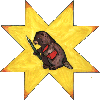 ОТКРЫТЫЙ ДОКЛАДШКОЛЫ2017 -2018 учебный годНОВАЯ ВИЛГА2018 ГОДI.	Общая характеристика	3	История ОУ	3-8	Структура ОУ, статистические данные	9	Уровень образования родителей	10	Органы самоуправления ОУ	11	Особенности учебного процесса	12II.	Создание условий для функционирования и развития ОУ                                                      13-14	Обеспеченность учебными площадями	12	Финансовая деятельность ОУ	15III.	Организация образовательного процесса	16	Режим работы ОУ	16	Средняя наполняемость классов по ступеням обучения	17	Динамика количественного состава по половому признаку	17	Особенности организации обучения иностранному языку,   технологиям, информатики, физической культуре	17	Главные направления работы педагогического коллектива	18	Воспитательная деятельность школы.	21	Организация работы психолого-педагогической  службы школы	35	Цели и задачи  ППСШ	35	Основные направления работы ППСШ.	35IV.	Педагогический персонал ОУ	37	Количественные характеристики:	37	проектная работа	40V.	Управление ОУ и образовательным процессом	44	Нормативно-правовая база	44	Организация управления ОУ	45VI.	Результаты образовательного процесса и деятельности ОУ	46	Динамика результатов обучения	46	Мониторинг результатов прохождения  итоговой аттестации выпускников 9 и 11 классов	48	Востребованность выпускников 9 и 11 классов	51VII.	Перспективы развития	58Общая характеристикаИстория ОУИстория школы начинается с 1953 года, когда в населенном пункте Новая Вилга увеличилось население за счет притока переселенцев из западных областей Белоруссии и Украины. Первого сентября приступили к занятиям 40 детей и подростков. Первыми учителями были Рубаева Лидия Александровна и Комиссарова Антонина Павловна. В следующем, ., школа получила статус семилетней школы № 18 города Петрозаводска. Директором был назначен Молчанов Иван Павлович. Первыми учителями – предметниками были: Преловская Таисия Матвеевна- учитель русского языка и литературы, Полькова Лидия Алексеевна – учитель математики и физики, Тарасенко Алла Петровна – учитель английского языка, Баскакова Юлия Тимофеевна – учитель биологии, географии, химии.Год 1957. Школу принял новый директор Хомутов Виктор Тимофеевич, с приходом которого стала интересной жизнь не только ребят, но и жителей поселка: учащиеся создали драматическую студию. Виктор Тимофеевич пригласил артистов из народного театра столицы Карелии, которые помогали в постановке спектаклей. Местное телевидение заинтересовалось творчеством, и пьеса «Снежная королева» транслировалась на TV. Учительский коллектив пополнился новыми коллегами: в школу пришли Пятецкая Валентина Константиновна и Владимирова Екатерина Андреевна. Под руководством Екатерины Андреевны учащиеся осваивали основы животноводства – ухаживали за телятами на ферме, выращивали кроликов на пришкольном участке. Много труда ребята и учителя вложили в озеленение села - десятилетия всех радовали весной аллеи цветущих черемух, акаций, сирени и шиповника!Год 1964 школа становится Нововилговской восьмилетней Прионежского района. С. Рубаевой Л.А. присвоено звание «Заслуженный учитель КАССР». Яковлева А.Н. и Преловская Т.М. были отмечены Ленинской юбилейной медалью «За доблестный труд».
По направлению Прионежского РОНО стала работать в школе учителем русского языка и литературы Батян Нина Федоровна, она же сменила Васильеву В.В. на посту пионервожатой.  Преловская Т.М. приступила к обязанностям завуча школы. Появился ансамбль «Школьные годы». . В нашем поселке открылась новая школа, символический ключ вручён директору Кумашёву Л. Т.. Год введения в строй отапливаемой теплицы при школе. Хороших результатов в опытнической работе добились юннаты. Их исследовательская деятельность отмечена грамотами Всероссийского общества охраны природы (учитель биологии Васильева В.В.). . 12 декабря школа принимает делегацию учителей русского языка из округа-побратима Нойбранденбург (ГДР). В этом же году группа восьмиклассников школы в составе 15 человек занимает первое место в районных и республиканских соревнованиях по летнему многоборью ГТО. Выходит в финал соревнований Северо-Запада России (город Ярославль), где занимает первое место, а в финале России по многоборью ГТО (г. Ростов–на–Дону) – третье место (руководитель Васильев А.С.). . ОУ получило статус Нововилговской средней школы №3 Прионежского района. Команда школы заняла третье место в зональных соревнованиях (Северо–Запад РСФСР, г. Смоленск). «Орлята» из Нововилговской школы (седьмой класс) завоевали почётное право представлять нашу республику на седьмом Всесоюзном финале спортивных соревнований «Старты надежд», которые проходили на берегу Черного моря в лагере «Орлёнок».. В октябре сдано в эксплуатацию новое крыло школы. Открыто две группы продленного дня с игровыми и спальными помещениями. Учащиеся 5-10 классов получили возможность заниматься в хорошо оборудованных кабинетах. В школе – два светлых просторных спортивных зала. В помещении мастерской ребята могут осваивать основы слесарного и столярного дела, вытачивать детали на токарном станке.   Учащиеся и педагогический коллектив получили в подарок большую столовую,   актовый зал.. В честь 40-летия Победы советского народа в ВОВ заложили сад на территории села, озеленили пришкольный участок, разбили клумбы и цветники, высадили аллеи кустов и деревьев. Выпуск одиннадцати первых выпускников школы со средним образованием (классный руководитель – Гизатуллина Т.Г.).Выпуск .– это класс – победитель всесоюзных соревнований «Старты надежд» в Смоленске, участник финальных всероссийских соревнований в лагере «Орленок».               . Кузьмина А., Фофанова С. – первые выпускники, получившие серебряную медаль. . Всероссийский литературный праздник «России верные сыны» проводился в городе Иркутске. В работе праздника приняли участие Яковлева Наташа и Богданова Оля, которые в различных конкурсах – соревнованиях заняли призовые места. Руководитель - Батян Н.Ф. 
          . Получили серебряные медали выпускники школы: Богданова О., Дудкина Н., Градусова Е.. Яковлева Н. Заместителю директора по учебно – воспитательной работе В.В. Васильевой присвоено звание «Заслуженный учитель школ РФ». Школа получила комплект техники “Macintosh”. . Начало сотрудничества со школой Sammalselka Suonenjoki из Финляндии. Учителю географии М.М. Соловьевой присвоено звание «Заслуженный работник образования Карелии». . Учителю биологии Л.И. Рыжковой присвоено звание «Заслуженный работник образования Карелии».. Награждена серебряной медалью Валатикова О. Группа школьников (20 человек), два учителя отдыхали в летнем лагере в Финляндии в рамках сотрудничества со школой Sammalselka Suonenjoki. Заняли II место по Прионежскому району в конкурсе школьных библиотек по экологическому воспитанию. . Серебряной медалью награждены выпускники Лазарев В., Нюппиева К. Впервые пять учащихся школы получили стипендию Вейё Кольенен.     . В рамках президентской программы «Компьютеризация сельских школ» школа получила 4 компьютера «Pentium» и подключились к Internet. В декабре издан первый номер школьной газеты. Приняли участие в республиканском конкурсе «Государственные символы России». Заняли третье место, награждены грамотой МО и по делам молодежи и денежной премией в размере 20 тысяч рублей. 17 активных участников этого проекта летом совершили путешествие на судах КЮМ, познакомились с достопримечательностями своей малой родины. Зав. школьной библиотеки Герман Н.А. награждена Дипломом 1 степени республиканского конкурса по экологическому просвещению учащихся за 1999 – 2001 года.                      . Директору школы Соловьеву Н.И.  присвоено звание «Заслуженный работник образования Карелии».   Учителя школы прошли обучение в Центре дистанционного образования "Эйдос". Ученики 10-х классов приняли участие в эксперименте по апробированию электронного учебника по астрономии.В 2003 году нашу школу посетила делегация учителей из нескольких коммун Финляндии. Награждены серебряной медалью Гырнец Таня, Кургузова Катя, Рогозина Майя.В 2004 году награждена серебряной медалью Богданова Аня.В 2006 учебном году впервые в истории школы выпускница 9 класса Ковальчук Ольга получила аттестат об основном общем образовании особого образца, пять выпускниц 11 класса окончили школу с серебряной медалью, это Антонова Анна, Вещикова Екатерина, Добренькова Екатерина, Захарова Ксения, Соколова Арина. Школа участвовала в реализации различных проектов.   В сентябре 2005 года группа обучающихся и учителей нашей школы посетила с дружественным визитом школы округа Suonenjoki. Учителя нашей школы на английском языке давали уроки для финских школьников. В декабре этого же года с ответным визитом нас посетила финская делегация. Во время визита финские школьники учились вместе с нашими ребятами.  Специалисты психолого-педагогической службы школы стали победителями в конкурсе педагогических инициатив в рамках республиканского конкурса, представившим проект «Использование ИКТ в работе психолого-педагогической службы школы.В 2007 году выпускница 9 класса Лазарева Елена получила аттестат об основном общем образовании особого образца. Гаспоревич Денис, обучающийся 10 класса, занял второе место в Межрегиональном конкурсе  учебно-исследовательских и проектных работ «Ярмарка идей на юго-западе – Москва 2007» (руководитель Соловьева М.М.).   Работа Дениса «Удивительные места Карелии»  и сайт «Забота», представленные обучающимися Германовой Мариной и Попке Юлией, руководители Гаспоревич О.Е., Парфенова Н.А., получили гранты в республиканском конкурсе «Этномир Карелии». Немцов Дмитрий, выпускник 11 класса, стал лауреатом XXII Всероссийской конференции обучающихся «Национальное достояние России». Соловьева М.М. и Батян Н.Ф. – победители республиканского конкурса педагогических инициатив. Кугаппи Н.В. – победитель районного конкурса «Учитель года – 2007», лауреат республиканского конкурса «Учитель года – 2007». В этом году наша школа выиграла 1000000 рублей в рамках приоритетного национального проекта «Образование» конкурса инновационных школ. В 2007-2008 учебном году, принимая участие в проекте MLG, стали создавать единое информационное пространство на узле школы по адресу e-school.karelia.ru. Школьная команда по информатизации приняла участие в конкурсе «Лучшая программа информатизации» (2 место).В 2008 году впервые за всю историю школы выпускница 11 класса Ковальчук Ольга получила золотую медаль «За особые успехи в учебе». Выпускница  9 класса Карчевская Екатерина получила аттестат особого образца. С 2008-2009 учебного  года школа имеет статус общественно-активной школы. Модель общественно-активной школы предполагает развитие школы в трех программных направлениях: демократизациядобровольчество партнёрство с местным сообществом. В 2009 году выпускница 11 класса Лазарева Елена награждена серебряной медалью «За особые успехи в учебе». Кугаппи Н.В., учитель начальных классов стала победителем конкурса на получение денежного поощрения лучших учителей Приоритетный национальный проект «Образование», Пеуша С.Г., учитель математики, - победитель конкурсного отбора на получение денежного поощрения  лучших учителей государственных ОУ РК и муниципальных ОУ РК Инициативы Главы Республики Карелия.  В 2010 году выпускница 9 класса Ковальчук Дарья получила аттестат особого образца. Обучающиеся 8 класса Батян Николай и Радченко Дарья заняли 1 место в  конкурсе «Золотое руно» по России. В 2010-2011 учебном году наша школа приступила к апробации ФГОС НОО нового поколения в числе 12 образовательных учреждений Республики Карелия, апробировали электронный журнал в 10 классе на платформе «dnevnik.ru». В 2011 году Платонова Майя Вяйновна стала победителем республиканского конкурса «Лучший педагог-психолог Республики Карелия», дипломантом Всероссийского конкурса профессионального мастерства "Педагог-психолог России - 2011", Салимова Ирина Александровна – лауреатом районного конкурса «Учитель года – 2011».В 2011 году Осипова Ульяна (3 класс) и Романова Екатерина (11 класс) стали победителями конкурса «Золотое руно» по России. В 2012   году выпускница 11 класса Ковальчук Дарья награждена серебряной медалью «За особые успехи в учебе», выпускница 9 класса Богданова Дарья получила аттестат особого образца. Ковалева Анна (3Б класс), четвероклассницы Осипова Ульяна, Власова Екатерина и Васильева Алина стали победителями всероссийского конкурса «Золотое Руно» по России, Кузнецов Иван (4 класс) – 1-2 место в регионе в конкурсе «Инфознайка», Пухленко Даниил – 1-2 место в регионе в конкурсе «Спасатели».Шестиклассница Синицкая Полина заняла второе место во Всероссийском конкурсе чтецов 2012 "Живая классика" (региональный этап), прошла  в финал на федеральном этапе. В 2012-2013 учебном году ОУ стала муниципальным центром дистанционного обучения.В 2013 году учитель начальных классов Стрем Серафима Викторовна стала лауреатом районного конкурса «Учитель года – 2013» (2 место).Пятиклассники Кузнецов Иван (1 место по стране) и Власова Екатерина (2 место  по стране) стали призерами  в 1 туре интеллектуальной олимпиады "Интеллект XXI века". Команда школы стала победителем в районном конкурсе «Президентские состязания», участником республиканского этапа, заняв 2 место в творческом конкурсе, шестиклассники Пумалайнен Э., Гачкин П. и Догадаева А. – призеры в отдельных дисциплинах.Дипломом Министерства образования  РК, ГБОУ РК ДОД "Республиканский детский эколого-биологический центр имени Кима Андреева за победу в номинации "Лучшее видео о вреде травяных палов и пожаров на природных территориях" и приз – фотоаппарат отмечена работа наших школьников в Республиканской противопожарной акции "Пожарная тревога". В 2014 году выпускница 11 класса Богданова Дарья отмечена золотой медалью «За особые успехи в учении». Команда школы стала победителем в районном конкурсе «Президентские состязания», участником республиканского этапа. В 2015 году образовательное учреждение стало участником проекта «Школьная лига РОС НАНО», в рамках которого команда школы заняла 1 место по России в конкурсе «Журналисты: в гости к ученым», стали призерами в конкурсной программе «Школа на ладони». Синицкая Полина, выпускница 9 класса, получила аттестат особого образца.Выпускница 11 класса Фофанова Софья стала лауреатом VI республиканского конкурса художественного слова и ораторского искусства "Глагол".Команда школы стала победителем в районном конкурсе «Президентские состязания», участником республиканского этапа. Яна Вячеславовна Ломова стала дипломантом (II степень) Второго Открытого профессионального конкурса педагогов "ИКТ на службе ФГОС", Григорьева Татьяна Алексеевна – лауреат республиканского конкурса «Современная сельская школа со всех сторон», Трофимюк Елена Анатольевна – победитель республиканского конкурса «Интернет-страничка "Дети и безопасность дорожного движения"», Грибовская Ирина Владимировна заняла третье место в муниципальном этапе конкурса «Учитель года – 2015». Режим работы школы устанавливается Уставом ОУ.В 2016 году образовательное учреждение: Шесть выпускников 9 класса получили аттестат особого образца: Бетелева Карина, Гаспоревич Ангелина, Догадаева Анастасия, Румянцева Надежда, Силина Алина, Яблонская Екатерина.Впервые в истории школы ученица 11 класса Беззаконова В. получила 96 баллов на экзамене по русскому языку и 89 баллов на экзамене по биологии.Группа учителей начальной школы (Кугаппи Н. В., Грибовская И. В., Даньшина А.С, Дмитриева Л. В) представляли опыт работы МОУ «Нововилговская СОШ №3»  на пленарном заседании эстафеты «Учитель-учителю», тема выступления «Итоги внедрения ФГОС в начальной школе», учителя математики (Гаспоревич О.Е., Протасова Н. П., Пеуша С. Г.) принимали участие в работе секции «Математика». Протасова Надежда Петровна выступала с докладом «ФГОС: Плюсы и минусы».Гаспоревич О.Е. и Пеуша С.Г. выступили инициаторами создания сайта учителей математики Прионежского района (в сиcтеме «MOODLE»), который используется для связи учителей района, организации районных конкурсов, подведения итогов работы и т. д.Ремешевская О. В. принимала участие в районном конкурсе «Учитель года».Продолжается сотрудничество со школьной лигой РОСНАНО», в рамках которого  проведена неделя «Историко-краеведческий взгляд на науку и технологии», команда учащихся школы заняла 2 место в конкурсе «Журналист», сюжет Тиккоевой  А. «Устами младенца» стал призером конкурса. По результатам работы отправлена заявка на присвоение школе статуса «Школа-участница».Клементьев Д - диплом 1 степени, Кондыба А - диплом 2 степени в online - олипиаде «Юный математик».Семья Кручининых заняла 1 место в Региональном  спортивном конкурсе "Папа, мама, я - спортивная семья".2 общекомандное  место в региональном этапе состязаний «Президентские игры».С 2015-2016 учебного года начато регулярное вещание школьного радио «220 вольт» (Синицкая П., Гаспоревич А., Яблонская Е., Панфилова Е., Федотова Д., Пудрова К.). Образовательное учреждение в 2017 году: Две выпускницы 11 класса Синицкая Полина и Успенская Александра получили аттестат особого образца и медали «За особые успехи в обучении».Девятиклассницы Васильева Александра, Тиккоева Анастасия, Власова Алиса, Пудрова Анастасия получили аттестат особого образца.Сентябрь. Соревнования по ГТО. Итоги: младшая группа - 1 место в районе  (Целикова Даша и Красовская Рената, Бурсин Никита, Гусаренко Андрей).
Старшая группа - 2 место в районе (из старшей группы 1 место - Бурсин Даниил, Семкив Виталий).Октябрь. Олекова Мария (ученица 8 класс, учитель: Чикина А. Л.) – победитель муниципального конкурса художественного слова и ораторского мастерства «Глагол» в номинации «Зарубежная проза XIX-XXI вв.».Октябрь. 1 место в районных соревнованиях по мини баскетболу.Октябрь. Для учителей информатики, математики, физики Прионежского района и для учеников школы Комаров Евгений Александрович, педагог дополнительного образования, руководитель Молодежного Технопарка Детско-юношеского центра, провёл мастер-класс по робототехнике.Октябрь. Команда нашей школы "nvschool3»: Тиккоева Анастасия, Власова Алиса, Пудрова Анастасия (руководитель: Гаспоревич О. Е.), принимала участие в 1 туре турнира по информатике "ОГЭ-789", заняв 1 место из 62 российских  команд. Октябрь.  Ученицы 11 класса Синицкая Полина и Хакан Эльза под руководством Силкиной И.Г.  приняли участие в первой районной краеведческой конференции «Малые Пименовские чтения». Ноябрь. Эстафета педагогического мастерства "Учитель - учителю" "Профессиональная компетентность педагога: вызовы и реальность". 
В тематической мастерской "Интегративные подходы в содержании образования" достойно представила свой опыт Григорьева Татьяна Алексеевна.Ноябрь. На осенних  каникулах  начал свою работу школьный информационный лагерь «СМИ». Участниками лагеря стали учащиеся нашей школы и ребята из гарнизона   Бесовец. Ребята и учителя школьного профильного лагеря "СМИ" побывали на ГТРК "Карелия". Рейно Рогуев провёл экскурсию на радио и телевидении Карелии. Ноябрь. Команда нашей школы "Акулы бизнеса" (Румянцева Надежда, Панфилова Екатерина, Догадаева Анастасия, Яблонская Екатерина, Гаспоревич Ангелина) под руководством Мальцевой Т.П. победили в региональном этапе экономической игры "Юный предприниматель - 2016: разгадай ключ успеха" в рамках Международного молодежного экономического форума.Ноябрь. Районные соревнования среди юношей по баскетболу. Команда в составе: Бурсин Д., Радионов Р., Фрик В., Радченко А., Семкив В., Медведев А., Семкив В.,  Худякова Д., Пухленко, Д., Семенов Д. (наставники: Майорова О. Л. и Попова В. М.) заняла 1 местоДекабрь. Вокальная группа "Хрустальные нотки" под руководством Емельяновой Анны Викторовны достойно представили нашу школу на II открытом детско-юношеском Фестивале "Прионежские узоры", который был посвящен Году Кино. 
Корябина Лилия (7 класс) - победительница  этого конкурса. Декабрь. "Виртуальный музей школы"  (руководитель - Трофимюк Е.А.) - лауреат Регионального этапа Всероссийского конкурса на лучшую организацию организационно-просветительской деятельности музеев образовательных организаций Российской Федерации.Декабрь. Второй этап Всероссийских соревнований "Турнир ОГЭ" по информатике. Команда "Nvschool3" (Власова Алиса, Тиккоева Анастасия, Пудрова Анастасия) заняла 3 место среди 40 команд. Достойно выступила  команда вторая команда "iPhone" (Кузнецов Иван, Худяков Дмитрий, Бурсин Даниил). Руководитель: Гаспоревич О. Е. Декабрь. Успенская Александра (11 класс, учитель: Шамонтьева А. В.) – победитель муниципального этапа Всероссийской олимпиады школьников по биологии. Власова Алиса (9 класс, учитель: Протасова Н. П.) - победитель муниципального этапа Всероссийской олимпиады школьников по математике.Февраль. Региональный этап Всероссийской олимпиады школьников по биологии. Ученица 11 класса Успенская Александра (наставник: Шамонтьева А. В.) заняла 5 место в республике.Февраль.  Муниципальный этап конкурса педагогического мастерства "Учитель года – 2017». Победитель – учитель начальных классов МОУ «Нововилговская СОШ № 3» Торкель Татьяна Ивановна. Февраль.  Третий этап турнира "ОГЭ 7-8-9" по информатике. И вновь наша команда показала высокий результат набрав 44 балла их 44.Февраль.  Ежегодный конкурс «Знает вся моя семья, знаю ПДД и я"», в котором приняла участие семья Курленко Кристины, ученицы 5 «Б» класса, показав хорошие знания по ПДД.Февраль.   Районные лыжные гонки. Старшая группа заняла 1 общекомандное место, младшая группа -  второе общекомандное место. 
Личное первенство: Сорокин Максим - 1 место, Бурсин Даниил - 2 место, Тимофеева Юлия - 2 место, Медведев Артём - 3 место (учителя: Майорова О.Л. и Попова В.М.).Февраль.   Тиккоева Анастасия (учителя: Протасова Н. П. и Гаспоревич О. Е) победила в IV Республиканском конкурсе журналистского мастерства для школьников "Свежий ветер". Номинация: "Тележурналистика".Март. Районная он - лайн викторина «Об информатике интересно».  Волкова Ульяна (учитель: Боровкова А. А.) стала победителем среди учеников 5-6 классов.Март. 14 марта – районное МО учителей математики и информатики Прионежского района. Педагоги и ученики нашей школы рассказали о сотрудничестве со школьной лигой РосНано в области высоких технологий.Апрель. Конкурс - праздник английской литературы. Нашу школу на этом конкурсе представляли Яблонская Екатерина (10 класс, "Сонет" Уильяма Шекспира ), Кырчакова Майя (8 класс, Лонгфеллоу «Дождливый день» ) и Синицкая Полина (11 класс, Роберт Бёрнс «My heart is in the Highlands»). Второе место завоевала Синицкая Полина (наставник: Карчевская О. В.).Апрель. XXI республиканский конкурс «Учитель года Республики Карелия - 2017". Учитель нашей школы Торкель Татьяна Ивановна вошла в пятёрку лучших учителей Республики Карелия. Апрель. Четвёртый (последний) этап "Турнира ОГЭ" по информатике. Тема - программирование и алгоритмы.Тиккоева Анастасия, Власова Алиса и Пудрова Анастасия решили все задания, набрав 45 баллов из 45.Май. Ребята из волонтерского отряда "Мечта"  приняли участие  в митинге и в  акции «Бессмертный полк», посвященному  Дню Победы.Май. Военно-спортивная игра "Победа!"  Наша команда в составе 10 человек: Румянцева Надя, Бетелева Карина, Гаспоревич Лина, Догадаева Настя, Красная Диана, Семкив Виталий, Семенов Дмитрий, Гусаренко Андрей, Туманов Павел заняла 3 место в общем зачете и 1 место на станции "Меткий стрелок" (Гаспоревич Лина и Гусаренко Андрей). Подготовка: Попова В.М,  Майорова О.Л,  Емельянова А.В, ТрофимюкЕ.А.Июнь. Трофимюк Елена Анатольевна, преподаватель-организатор ОБЖ, заняла 2 место в республиканском конкурсе «Лучший учитель ОБЖ - 2017».Июнь-август. Участие в проекте "Школа высокой информационной культуры".Образовательное учреждение в 2018 году:Сентябрь. На базе нашей школы прошёл "Фестиваль спортивных игр" для учеников 2-4 классов Прионежского района. среди учащихся 2-4 классов, где ребята могли сдать нормы ГТО в своей ступени. В конце сентябряпроходили районные соревнования по сдаче норм ГТО, где наши ребята успешно выступили. Младшие ребята (3 ступень) заняли III место (Томашова Анна, Хомин Иван, Сорокин Максим, Целикова Дарья), старшие ребята - I место (Семкив Виталий, Красовская Рената, Радкевич Милана, Кирьянов Артём). Октябрь.В п. Заозерье проходили отборочные районные соревнования по мини-баскетболу среди юношей. Наша команда (Хомин Иван, Богданов Егор, Нифантьев Кирилл, Новожилов Илья, Рыльков Кирилл, Зинин Матвей, Салимов Вадим, Соколов Владислав, Королёв Ярослав, Каминский Анатолий, Зубарев Андрей, Пивненко Арсений) заняла I место. Ноябрь. На региональном уровне В Республиканском конкурсе журналистского мастерства среди школьников «Свежий ветер» ТиккоеваЕ., Синицкая Д. и Пикуш А. заняли 2 место.4 ноября на базе нашей школы состоялось районное методическое объединение учителей русского языка и литературы по теме «Подготовка к государственной итоговой аттестации по русскому языку и литературе».Декабрь. Пеуша С.Г. и Гаспоревич О.Е. разработали, организовали и провели  дистанционный районы конкурс "Математическая муза".На базе школы проходила неделя математических и информационных игр. 7 декабря в рамках этой недели  состоялось МО учителей математики Прионежского района. Учителя математики и информатики МОУ "Нововилговская СОШ №3" поделились со своими коллегами опытом организации внеклассной работы по предметам.4  декабря 2017 года обучающиеся нашей школы приняли участие в первом этапе проекта "Мастерская слова". В рамках проекта состоялись мастер-классы с авторами Васильевой Надеждой Борисовной, Линьковой Верой Петровной, Бердовой Светланой Александровной. 7, 8 декабря в нашей школе проходил школьный шахматный турнир, участниками которого стали 8 команд. Победителем «шахматной многодневки» стала команда 11 класса (Румянцева Надежда, Гаспоревич Ангелина). Второе место заняли восьмиклассники, третье – ученики 5-го класса. В личном зачёте среди девушек 1 место заняла Румянцева Надежда (11 класс), среди юношей первым стал Гусаренко Андрей (8 класс). 14 декабря на базе нашей школы состоялось методическое объединение учителей начальных классов на тему: " Интегрированные уроки в начальной школе, как способ всестороннего развития ребёнка и активизации познавательной и мыслительной деятельности".23 декабря Власова Алиса приняла участие во втором этапе межрегионального турнира по информатике. По результатам 2-х туров она занимает 3 место среди десятиклассников. Январь. 27.01.18 года состоялся районный шахматный турнир. Честь нашей школы защищали Ишаков Александр, Гусаренко Андрей, Корябина Лилия, Румянцева Надежда. Ребята играли достойно и заняли почетное четвертое место среди одиннадцати  команд. Поздравляем Корябину Лилию, занявшую 2 место и Румянцеву Надежду  - 3 место.Февраль. Учитель нашей школы Торкель Татьяна Ивановна была приглашена в Совет Федераций от Республики Карелия на встречу с тружениками социальной сферы села. Среди участников — сельские учителя, медицинские работники, представители учреждений культуры из 67 регионов Российской Федерации. Татьяна Ивановна была награждена благодарственным письмом "За значительные заслуги в образовании". 8 февраля состоялся дистанционный районный турнир "Математика. ОГЭ - 2018". 14 команд из 10 школ вступили в борьбу, победу одержала команда девятиклассников из "Шелтозерской СОШ". Наши ребята (три команды) выступили достойно, заняв места с 4 по 6.15-16 февраля на базе нашей школы проходит муниципальный конкурс "Учитель года - 2018".  В конкурсе участвуют 10 учителей Прионежского района. От нашей школы в конкурсе участвует учитель начальных классов Даньшина Алина Александровна. 19 февраля учащиеся школы (в количестве 20 человек) принимали участие в школьном этапе VII Всероссийского конкурса юных чтецов «Живая классика» - 2018 год.20 февраля, накануне дня Защитника Отечества, в СОШ №44 п. Бесовец проходила игра «А, ну-ка, парни!». Участвовало 11 команд из школ Прионежского района. Команда нашей школы состояла из 6 человек: Семкив Виталий, Гусаренко Андрей, Туманов Павел, Хомин Иван, Кирьянов Артем, Бурсин Никита. Юноши преодолевали полосу препятствий, надевали противогаз на время, разбирали и собирали автомат, выполняли упражнения по физподготовке. По итогам игры наша команда заняла 1 место среди школ Прионежского района. На базе МОУ "СОШ №44" п. Бесовец  проходили соревнования по стрельбе из пневматической винтовки «Меткий стрелок». Участниками от нашей школы были Гаспоревич Ангелина и Семкив Виталий. Участники проявили стойкость, выдержку  справились с волнением и достаточно хорошо отстрелялись. И заняли 3 место в общем командном зачете среди 11 школ Прионежского района. Март. 1 марта проходил республиканский этап по лыжным гонкам на приз газеты "Пионерская правда", где наш ученик 6 класса Сорокин Максим занял 3 место среди  51 участника.10 марта в п. Мелиоративный проходили районные соревнования "Папа, мама, я - спортивная семья", на которых честь нашего посёлка защищали  семьи Овчинниковых и Сотниковых. Команды успешно прошли все испытания и достойно заняли призовые места: семья Овчинниковых - 2 место, семья Сотниковых - 3 место. Региональный этап «Мастерская Слова». Власова А.- лауреат, Соколова Е. дипломат. Учитель Салимова И.А.На базе школы проходила неделя высоких технологий и предпринимательства школьной лиги «РОСНАНО» для учащихся 5-9 классов.Для учеников 8 – 9 классов Прионежского района Протасовой Н.П., Гаспоревич О.Е. и Пеуша С.Г. и Шамонтьевой А.В. была организована экономическая игра «Нано-биржа», на которой дети продемонстрировали знание экономической обстановки в Карелии, оценили рентабельность предприятий республики.Апрель.  4 апреля 2018 года на базе ГБОУ РК кадетская школа-интернат «Карельский кадетский корпус имени Александра Невского» состоялся очный этап республиканского конкурса исследовательских и творческих работ «Служение Отечеству. Служение Карелии: события и имена». Нашу школу представляли ученики 11 класса (Румянцева Надежда - 4 место), 9 класса (Тютюнник Дана и Шукалович Никита -2 место) и 6а класса (Синицкая Дарья-3 место).Учитель Шамонтьева А.В.«Научно-исследовательская конференция» учеников начальной школы. Были представлены 7 проектов. Учащихся с 2-4 класс.В конкурсе презентаций "Магницкий" Виртуальной школы РК I место  заняла Силкина Ксения, II место Николаева Юнна, Тиккоева Анастасия и Пудрова Анастасия (10 класс, Протасова Н.П.) На муниципальном конкурсе чтецов по английскому языку Кырчакова Майя заняла 1 место. Учитель Карчевская О.В.Пеуша С.Г. и Гаспоревич О.Е.  провели пробный экзамен для 9, 11 классов Прионежского района.Май. На региональном уровне в  БИТ - турнире по теоретической информатике Власова А. заняла 1 место  (10 класс, Гаспоревич О.Е.).15 мая ученики 10 класса провели 1 день в Петрозаводском государственном университете. Ребята посетили четыре института: институт математики и информационных технологий, институт лесных, горных и строительных наук, институт биологии, экологии и агротехнологий, институт истории, политических и социальных наук.  Учащиеся 7-х классов посетили музей науки и истории.Команда нашей школы одержала победу на Республиканском этапе "Президентских состязаний". Ребята показали высокие индивидуальные результаты в спортивном многоборье, стали первыми в интеллектуальном конкурсе и третьими в творческом испытании. (Учителя Майорова О.Л. и Попова В.М.). Учащиеся нашей школы приняли участие в конкурсе  "Виртуальная школа Республики Карелия".
II место - Боровкова Александра (конкурс кроссвордов «С книгой поведёшься – ума наберёшься», руководитель - Боровкова А.А.). I место  - Силкина Ксения, II место Николаева Юнна,  II место  - Тиккоева Анастасия, II место  -  Пудрова Анастасия (конкурс презентаций «Врата учёности», руководитель - Протасова Н.П.).III место - Лейбюк Елизавета (конкурс рисунков «Дайте мне музей, и я заполню его!», руководитель - Торкель Т.И.)Июнь. Пять выпускниц 11 класса Гаспоревич Ангелина, Яблонская Ольга,Силина Алина, Догадаева Анастасия и Румянцева Надежда получили аттестат особого образца и медали «За особые успехи в обучении».Девятиклассницы Бабарикова Ирина, Акулкина Ульяна и Олекова Мария получили аттестат особого образца.Структура ОУ, статистические данные:Количественный состав учащихся:Анализ статистических данных показывает, что число учащихся, обучающихся в ОУ, в 2017-2018 учебном году увеличилось на 7 человек  в сравнении с  2016-2017 учебным годом. Динамика социального состава семей.Количество неполных семей в процентном отношении осталось на том же уровне -  24%. За 2016-2017 учебный год уменьшилось количество многодетных семей с 14% до 11%За последний учебный год    количество детей-инвалидов не изменилось в сравнении с предыдущим учебным годом. Психолого-педагогическое сопровождение данной категории обучающихся осуществляется в результате совместной работы педагога-психолога, учителя-логопеда, социального педагога, выявляющей проблемы в развитии детей и оказывающей первичную помощь в преодолении трудностей в обучении, взаимодействии с учителями, родителями, сверстниками. Реализуются профилактические программы, охватывающие значительные группы обучающихся, осуществляется  экспертная, консультативная, просветительская работа с администрацией, родителями и учителями. Обучающиеся имеют возможность получать музыкальное образование и заниматься спортом, посещая занятия в филиале Шуйской музыкальной школы и детской спортивной школе.  Для комплексного развития личности, её творческих способностей и осознанного выбора будущего образования, в школе создана система, стимулирующая научно-исследовательскую деятельность учителей и обучающихся через сотрудничество и сотворчество. На базе школы ежегодно проводятся школьный этап предметной Всероссийской  олимпиады школьников, различные конкурсы:  «Кенгуру», «Русский медвежонок», «Зимние интеллектуальные игры», «Британский бульдог», «Инфознайка», «КИТ», «Человек и природа», «Спасатель», «Золотое руно».   В 2017 – 2018 учебном году обучающиеся школы принимали участие в различных дистанционных конкурсах таких, как:Участие в конкурсах обучающихся, используя Интернет:Участие педагогов в вебинарах.Повышение ИКТ - компетенции педагоговСеминары для учителей «Работа с сайтом школы nv.school3.ru Переход на безбумажный журнал. Новые функции электронного журнала dnevnik.ru. (Сентябрь 2016 г.)Внедрение ДО в образовательный процесс: Организация дистанционного обучения:На сайте ««Межшкольный ресурсный центр Прионежского района»: Курс «Информатика 8 класс» (Боровкова А.А.)Курс «Информатика 9 класс «(Гаспоревич О.Е.)Информатика 6 класс (Гаспоревич О.Е.).На сайте ЦДО: Информатика 5 класс (Боровкова А.А.)Информатика 7 класс (Гаспоревич О.Е..)Участие в дистанционных конкурсах:Международные:Олимпиада «Юные предприниматель (Учи.ру) (начальная школа)Успевайка (начальная школа)Интернет-викторина "Интеллектуальный лабиринт" по математике, русскому языку, окружающему миру, английскому  (начальная школа)Интернет-карусель (информатика, математика)Всероссийская олимпиада по английскому языку для 1-11ФедеральныеКвест по цифровой грамотности Сетевичок.1-4  туры турнира по информатике "ОГЭ-789.Международный дистанционный конкурс по математике "Олимпис 2017"Интернет-карусель по разным предметам (русский язык , математика, информатика)РеспубликанскиеКонкурсы ресурсного центра дистанционного образования обучающихся общеобразовательных учреждений Республики Карелия (весна, осень)Республиканский конкурс журналистского мастерства среди школьников "Свежий ветер" (1 место)Муниципальные«Об информатике интересно»Проведение дистанционных родительских собраний для 9 и 11 классов (2 раза в год).Участие акции «Час кода  России» в рамках международной акции «Всемирный час кода»,  Проведение недели «Безопасный Интернет» (уроки во всех классах)Основная цель школы – обучение, ориентированное на развитие,  создание школы равных возможностей, где учатся одаренные и обычные дети, а также дети, нуждающиеся в коррекционно-развивающем обучении. Важнейшая задача школы – научить школьников самостоятельно учиться.Уровень образования родителейУровень образования родителей практически не изменился, немного возросло количество родителей, имеющих высшее и среднее специальное образования.Органы самоуправления ОУОРГАНИЗАЦИЯ УПРАВЛЕНИЯ ОУОсобенности учебного процессаОбразовательное учреждение реализует основные общеобразовательные программы начального общего,  основного общего и среднего   общего образования. С 2014-2015 учебного года ОУ принимает участие в апробации федеральных государственных образовательных стандартов основного общего образования нового поколения, в 2017-2018 учебном году на новые стандарты перешел восьмой класс. В ОУ созданы условия для   предоставления образовательных услуг всем обучающимся  независимо от их социального статуса, национальной принадлежности, отклонений от норм поведения, учащимся, относящимся к I и II группам здоровья и ориентированным на необходимый уровень сформированности учебных навыков и умений, высокий уровень познавательного интереса.  Для учащихся III, IV групп здоровья предусмотрено индивидуальное медико-психолого-педагогическое сопровождение и различные формы индивидуальных учебных маршрутов. Права и обязанности учащихся определяются Уставом ОУ и иными предусмотренными Уставом локальными актами.Основная масса школьников обучается по основным общеобразовательным программам в условиях классно-урочной системы.Обучающимся, которым заключением ПМПК рекомендовано обучение  по адаптированной основной образовательной программе (для обучающихся с ограниченными возможностями здоровья с задержкой психического развития),  занимаются в условиях классно-урочной системы по указанным программам. Проходят государственную итоговую аттестацию с учетом данной программы: Учащиеся, которым по медицинским показаниям рекомендовано обучение индивидуально на дому, определяются предметы из расчета:10 учебных часов в неделю в начальной школе; 12 учебных часов -  в 5-7 классах;13 учебных часов – в 8- 9 классе; 14 учебных часов – в 10-11 классах по согласованию с родителями (лицами их заменяющими) учащегося и обучающимся.  Наполняемость классов и групп продлённого дня устанавливается Законом РК «О социальных и финансовых нормативах РК» исходя из потребностей населения:  наполняемость классов - 14 обучающихся для сельских школ, групп продлённого дня – 20, в коррекционно-развивающих классах – от 9 до 12 обучающихся для сельских школ. Комплектование классов и групп   меньшей наполняемости допускается по согласованию с Учредителем при наличии у Учреждения необходимых условий и средств.Специальные (коррекционные) классы для обучающихся с отклонениями в развитии открываются по согласованию с учредителем Органом управления образования и с учетом интересов родителей (законных представителей). Перевод (направление) обучающихся в специальные (коррекционные) классы осуществляется органом управления образованием только с согласия родителей (законных представителей) обучающихся по заключению комиссии, состоящей из педагога-психолога, медицинских работников и педагогов.При организации работы специальных (коррекционных) классов ОУ руководствуется Типовым положением для обучающихся, воспитанников с отклонениями в развитии.II Создание условий для функционирования и развития ОУОбеспеченность учебными площадямиФункциональное использование и состояние помещений школы:Здание школы состоит из двух зданий разного срока  постройки: одно - 1977 года, более новое - 1984 года Здания имеют разное техническое состояние и обеспечение. Школа рассчитана на 600 человек.Следует отметить:наличие двух тепловых узлов и систем канализации;отсутствие горячего водоснабжения;наличие пожарного водоема (в неисправном состоянии)наличие ограждения вокруг школы наличие самостоятельного наружного освещения территории школыНаправления деятельности:косметический ремонт узлов и систем и помещений. ремонт ограждения, установка ворот.Финансовая деятельность ОУРаспределение финансовых потоков школыОсвоение средств в 2017 -2018 году на 1 сентября 2018 годаIII Организация образовательного процессаРежим работы ОУ: пятидневная учебная неделя.Количество учебных недель:Ежедневно к месту занятий осуществляется подвоз школьным автобусом 105 обучающихся, из них: 94 человек из деревни Вилга и 4 человека из Половины. Кроме того подвоз:  ДНТ «Девяточка» – 7 человека, В течение учебного дня обучающиеся имеют возможность получать горячие завтраки и обеды. В 2017-2018 учебном году 293 человека питалось полностью, 104 школьника получали дотацию. Средняя наполняемость классов по ступеням обученииДинамика средней наполняемости классов по ступеням обучения:.	Анализ данных свидетельствует о том, что показатель средней наполняемости классов    по школе увеличился по сравнению с прошлым учебным годом, выше среднего норматива для сельских школ по Республике Карелия.     Динамика количественного состава по половому признаку:Особенности организации обучения иностранному языку,   технологиям, информатики, физической культуре При проведении занятий по иностранному языку, технологии, информатике и ИКТ, учебной практике, физической культуре (10-11 классы), химии и физике в 10-11 классах при проведении лабораторных и практических работ  допускается деление на группы классов, если наполняемость которых составляет не менее 20 человек.Динамика количества учеников на одного педагогаНедельная нагрузка учителяГлавные направления работы педагогического коллективаМетодическая тема: «Пути совершенствования качества образования в сельской школе в условиях модернизации системы образования и реализации основных направлений национальной образовательной инициативы «Наша новая школа»»Цель – создание условий для  раскрытия способностей каждого ученика, воспитание порядочного и патриотичного человека, личности, готовой к жизни в высокотехнологичном, конкурентном мире,  для реализации личностных функций педагога, повышения его профессионального статуса, готовности к инновациям как факторов перспективного развития процессов обучения и воспитания. Задачи на 2017-2018 учебный год:Реализация  ФГОС НОО (соблюдение требований к структуре образования, к условиям реализации образовательных программ, к результатам их освоения, к системе оценки качества образования, подведение итогов реализации ФГОС НОО, выпуск 4 класса).Переход на реализацию  ФГОС ООО (соблюдение требований к структуре образования, к условиям реализации образовательных программ, к результатам их освоения, к системе оценки качества образования, подведение итогов реализации ФГОС ООО  - в 5-7 классах).Совершенствование работы по поддержке талантливых детей (создание банка одарённых детей, создание среды для проявления и развития способностей, стимулирование и выявление достижений учащихся).Развитие учительского потенциала (участие в различных педагогических конкурсах, подготовка и переподготовка педагогических кадров, реализация инновационных программ, освоение новых образовательных технологий).Здоровьесбережение школьников (работа с использованием здоровьесберегающих  технологий, организация своевременной диспансеризации учащихся, реализация профилактической программы по здоровьесбережению, организация спортивных мероприятий).Направления работы:реализация ФГОС НОО:Создание банка заданий для проведения диагностики предметных, метапредметных и личностных результатовСовершенствование  модели внеурочной деятельностиОрганизация мониторинга предметных, метапредметных и личностных результатовСовершенствование   форм для проведения мониторинга предметных результатов в 1-4 классахСовершенствование структуры портфолиоПродолжение работы по внедрению  ФГОС  основного общего образования в 2016-2017 учебном году реализация плана перехода на ФГОС ООО; организация  мониторинга готовности ОУ к введению ФГОС ООО (7 класс) и ФГОС НОО для детей с ОВЗ;-    изучение ФГОС НОО для детей с ОВЗ, подготовка к разработке программы по данному направлению работы;разработка модели организации образовательного процесса, обеспечивающей вариативность внеурочной деятельности обучающихся;разработка диагностического инструментария для выявления профессиональных затруднений педагогов в период перехода на ФГОС ООО; диагностика и мониторинг внедрения ФГОС ООО;Методическое сопровождение педагогов для реализации требований ФГОС ООООрганизация научно-методического обеспечения учебного процесса Реализация модели Школы совершенствования образовательной средыПовышение квалификации педагогических кадровЭкскурсии (цель - формирование у школьников целостного   мировоззрения и этических ценностей по отношению к природе, обществу, истории родного края).Участие в конкурсах обучающихся, используя Интернет:Участие педагогов в вебинарах.Повышение ИКТ - компетенции педагоговСеминары для учителей «Работа с сайтом школы nv.school3.ru Переход на безбумажный журнал. Новые функции электронного журнала dnevnik.ru. (Сентябрь 2016 г.)Внедрение ДО в образовательный процесс: Организация дистанционного обучения:На сайте ««Межшкольный ресурсный центр Прионежского района»: Курс «Информатика 8 класс» (Боровкова А.А.)Курс «Информатика 9 класс «(Гаспоревич О.Е.)Информатика 6 класс (Гаспоревич О.Е.).На сайте ЦДО: Информатика 5 класс (Боровкова А.А.)Информатика 7 класс (Гаспоревич О.Е..)Участие в дистанционных конкурсах:Международные:Олимпиада «Юные предприниматель (Учи.ру) (начальная школа)Успевайка (начальная школа)Интернет-викторина "Интеллектуальный лабиринт" по математике, русскому языку, окружающему миру, английскому  (начальная школа)Интернет-карусель (информатика, математика)Всероссийская олимпиада по английскому языку для 1-11ФедеральныеКвест по цифровой грамотности Сетевичок.1-4  туры турнира по информатике "ОГЭ-789.Международный дистанционный конкурс по математике "Олимпис 2017"Интернет-карусель по разным предметам (русский язык , математика, информатика)РеспубликанскиеКонкурсы ресурсного центра дистанционного образования обучающихся общеобразовательных учреждений Республики Карелия (весна, осень)Республиканский конкурс журналистского мастерства среди школьников "Свежий ветер" (1 место)Муниципальные«Об информатике интересно»Проведение дистанционных родительских собраний для 9 и 11 классов (2 раза в год).Участие акции «Час кода  России» в рамках международной акции «Всемирный час кода»,  Проведение недели «Безопасный Интернет» (уроки во всех классах)Повышение эффективности использования ИКТ в воспитательном процессе школыВиртуальный музей:Произведены изменения по всем основным разделам музея.Телекомпания «Радуга»:Выпуски телевидения (1 раз в четверть).Запуск школьного радио (1 выпуск в неделю)Школьный пресс-центр «Мудрый бобёр» (1 газета в четверть)Создана и  апробирована  система диагностики в электронном виде для всех ступеней обучающихся и родителей.Продолжена работа над сайтом волонтёрского отряда.Школьное радио «220 Вольт»Выпуск радио – 1 раз в неделюИспользовать ИКТ в работе психолого-педагогической службыПродолжается работа над сайтом «Волонтёры», который размещён в Интернете. Создание электронного банка ППС.Создание станицы ППС на сайте школы.Создание единого информационного пространства школы.Перешли на новый сайт nvschool3.ru. (закуплено специальное  ПО). Информация со старого сайта перенесена на новый. Созданы новые разделы: ППСЭкологический патрульШкольное радио «220 Вольт»Школьный ученический совет «Спектр»Сайт школы проверен на соответствие требованиям к сайтам ОУ («Независимая система оценки качества образования»).Совершенствование материально-технической базы школы, обеспечивающую системное внедрение и активное использование ИКТПолучены 8 ноутбуков и 3 принтера для проведения ЕГЭ на базе школы.Систематическое проведение мониторинга общего состояния проблемы использования ИКТ в образовательном процессе школы:В конце 1 полугодия проведён мониторинг по всем направлениям на nvschool.ruВ конце 2 полугодия проведён мониторинг по всем направлениям на nvschool.ruВоспитательная деятельность школы.    Вся воспитательная и образовательная деятельность в МОУ СОШ № 3 в 2017-2018 учебном году были основаны на потребностях и интересах детей, традициях школы, культурном наследии, необходимых для личностного развития учащихся.    Ориентирами в постановке целей и задач воспитания учащихся, в развитии воспитательной системы школы являются цели государственной и региональной политики в области образования, а именно:- формирование духовно-нравственного мира учащихся;-гражданско-патриотическое воспитание детей;-формирование здорового образа жизни, воспитание культуры здоровья, потребности в занятиях физической культурой и спортом;-профилактика асоциального поведения учащихся;-подготовка детей к жизненному и профессиональному самоопределению. Цель воспитательной системы: создание условий  для развития и воспитания  человека нравственного, культурного, деятельного созидателя, гражданина, присвоившего общечеловеческие и национальные ценности.      В прошедшем учебном году педагогический коллектив работал над следующими задачам:1. Задачи духовно-нравственного воспитания первой возрастной ступени                  (1-4 классы)воспитание гражданственности, патриотизма, уважительное отношении к  русскому языку  как к государственному, языку межнационального общенияформирование правовой культуры, элементарных представления об институтах гражданского общества, о правах, свободах и обязанностях человека.Воспитание нравственных чувств и этического сознания;Воспитание трудолюбия, творческого отношения к учению, труду, жизни; Формирование  интереса к возможностям интеллектуальной деятельности, ее значения для развития личности  и общества;Формирование начальных представлений о культуре здорового образа жизни, отрицательного отношения к вредным привычкам.формирование  первоначального опыта  межкультурного, межнационального, межконфессионального сотрудничества, диалогического общения, умение использования информационной среды.воспитание ценностного отношения к прекрасному, формирование представлений об эстетических идеалах и ценностях.формирование представлений о семье как социальном институте, о роли семьи в жизни человека и общества.воспитание  культуры общения для жизни человека, элементарных навыков межличностной, межкультурной коммуникаций. Воспитание ценностного отношения к природе,  окружающей  средеЗадачи формирования экологической  культуры, здорового и безопасного образа жизни обучающихся (1-4 классы):формировать представления об основах экологической культуры формировать представление о позитивных и негативных факторах, влияющих на здоровье, в том числе о влиянии на здоровье позитивных и негативных эмоцийформировать познавательный интерес и бережное отношение к природе;научить школьников выполнять правила личной гигиены и развить готовность на их основе самостоятельно поддерживать своё здоровье;формировать представление о правильном (здоровом) питании, его режиме, структуре, полезных продуктах;формировать представление о рациональной организации режима дня, учёбы и отдыха, двигательной активности, научить ребёнка составлять, анализировать и контролировать свой режим дня;обучить безопасному поведению в окружающей среде и элементарным навыкам поведения в экстремальных ситуациях;формировать навыки позитивного общения;научить осознанному выбору поступков, стиля поведения, позволяющих сохранять и укреплять здоровье;формировать потребность ребёнка безбоязненно обращаться к врачу по любым вопросам состояния здоровья, в том числе связанным с особенностями роста и развитияформировать основы здоровьесберегающей учебной культуры: умений организовывать успешную учебную работу, создавая здоровьесберегающие условия, выбирая адекватные средства и приемы выполнения заданий с учетом индивидуальных особенностей;формировать умения безопасного поведения в окружающей среде и простейшие умения поведения в экстремальных (чрезвычайных) ситуациях.2.Задачи второй возрастной  ступени. 5-9 классы.  «Мой выбор « - школа социальной ориентации.• воспитание гражданственности, патриотизма, уважения к правам, свободам и обязанностям человека • воспитание социальной ответственности и компетентности • воспитание нравственных чувств, убеждений, этического сознания • воспитание экологической культуры, культуры здорового и безопасного образа жизни. • воспитание трудолюбия, сознательного, творческого отношения к образованию, труду и жизни, подготовка к сознательному выбору профессии формирование мотивационно-ценностных отношений в сфере самопознания, самоопределения, самореализации, самосовершенствования• воспитание ценностного отношения к прекрасному, формирование основ эстетической культуры3.Задачи третьей возрастной  ступени.10-11 классы. «Я – гражданин».-продолжать формировать культуру самосознании, самооценки, самовоспитания и самореализации учащихся;        -воспитывать ответственное отношение к жизни, выбору профессии, труду;        - продолжать формировать культуру межличностного и межполового    общения;        -расширять культурный кругозор учащихся.Реализация целей и задач воспитательной системы школы формирует воспитательный процесс, ориентированный на ценности  демократического общества, общечеловеческие  нравственные приоритеты, гармонизацию взаимоотношений ребенка с окружающим социумом, природой, самим собой, формирование у школьников готовности к  самостоятельному выбору в пользу  здорового образа жизни, образования, самореализации в общественно и личностно значимой творческой деятельности.                   Для достижения поставленных задач была разработана система планирования и контроля, которая  охватывает все направления воспитательного процесса, реализуемые посредством осуществления локальных воспитательных программ «Программа профилактики вредных привычек», «Программа формирования этнической идентичности обучающихся»», «Программа по духовно-нравственному воспитанию», «Программа формирования культуры здорового и безопасного образа жизни» учащихся первой ступени обучения, программа школьного ученического самоуправления «Спектр», «Семья», АРТ-программа, ОДНКР, «Способности», «Я – гражданин». Школьные проекты: «Волонтер», «Виртуальный музей», школьные СМИ:  ШТК «Радуга», школьная газета «Мудрый бобёр», школьное радиоузла «220 вольт» и др..         Воспитательная работа ведется всем педагогическим коллективом, ведущая роль в ее организации  отводится   классным руководителям, заместителю директора по воспитательной работе,  социальному педагогу, педагогу-психологу,  преподавателям физической культуры, руководителям кружков и секций. В системе проводится работа по внеурочной деятельности в соответствии с  5-тью направленностями : спортивно-оздоровительной, духовно-нравственной, социальной, общекультурной и общеинтеллектуальной..         Традиции, созданные в школе, органично вошли в современную воспитательную систему и легли   в её основу.       Важнейшими  системообразующими  видами деятельности для большинства членов единого школьного коллектива являются:  пропаганда здорового и безопасного образа жизни гражданско-патриотическое;волонтерское;экологическое воспитание организация коллективно – творческой деятельности взаимодействие внеурочной деятельности с учебным процессом;организация системы дополнительного образования использование возможностей социокультурной среды посёлка, города, республики;взаимодействие с государственными органами, общественными организациями, образовательными центрами.Основные мероприятия, проведенные в учебном году  по   основным направлениям работы1.Первое направление работы школы – это пропаганда здорового и безопасного образа жизни. В настоящее время все настойчивее ведется поиск и предпринимаются попытки создания такой системы образования, которая, наряду с обеспечением необходимых условий для полноценного естественного развития ребёнка, способствовала бы формированию у него потребности в здоровье, пониманию основ здорового и безопасного образа жизни, обеспечивала бы практическое освоение навыков сохранения и укрепления физического и психического здоровья. Поэтому в школе составлена программа, согласно которой ведется активная работас обучающимися, педагогами и родителями, целью которой является создание наиболее благоприятных условий для сохранения и укрепления здоровья учащихся, формирование у  школьников положительного отношения к здоровому образу жизни как к одному из главных путей в достижении успеха.Для достижения данной цели решались следующие задачи:а) обеспечение укрепляющей здоровье  среды для работы и учебы в стенах ОУ;б) пропаганда индивидуальной, семейной и общественной ответственности за состояние здоровья ребенка;в) использование всех  имеющихся ресурсов для поддержания деятельности по укреплению здоровья;г) проведение профилактической работы по предупреждению возможных  заболеваний. Работа проводилась по следующим  направлениям :профилактика и оздоровление: организация физкультурной разминки во время учебного процесса для активизации работы головного мозга и релаксации органов зрения,  ежедневные прогулки во время большой перемены, обучение навыкам самоконтроля и самодиагностики, горячее питание, системная  физкультурно-оздоровительная работа;образовательный процесс: использование здоровьесберегающих образовательных технологий в урочной системе, рациональное расписание;информационно-консультативная работа: организация и проведение в системе классных часов, родительских собраний, внеклассных мероприятий, направленных на пропаганду здорового образа жизни (спортивные соревнования, работа спортивных секций и др.)Планы классных руководителей предусматривали реализацию целенаправленных мероприятий по укреплению и сохранению здоровья учащихся, пропаганде здорового образа жизни в разделе «Просветительская деятельность». Каждым классным руководителем был разработан и реализован комплекс мер по охране и укреплению здоровья детей, включающий в себя организацию и систематическое проведение часов общения (1 раз в месяц) по формированию ЗОЖ,  каникулярного отдыха детей, инструктажей по правилам техники безопасности,  мероприятий по профилактике частых заболеваний учащихся,  детского травматизма на дорогах, наркомании, токсикомании, табакокурения, встреч родителей и детей с представителями правоохранительных органов, экскурсий и походов, участие коллективов классов в  спортивных,  внутришкольных, районных   мероприятиях. Практически полностью выполнена  программа «Профилактика вредных привычек», «Профилактика суицидального поведения детей» В рамках данных программ в этом году  были проведены следующие мероприятия: Начальная школа (1-4 класс)День Здоровья в начальной школе1.Разговор о профилактике вредных привычек в  контексте бесед на уроках, ч.о., уроках по ЗОЖ (курение, алкоголь)2.В рамках   международного проекта «Разговор о правильном питании» участие в конкурсах, дискуссиях и др. За участие в подведении итогов года по данному виду работы, в данном проекте педагоги и дети были награждены грамотами и  памятными подарками.3.Декада, посвященная празднику «Всемирному Дню Здоровья»:-акции;-спортивные мероприятия (согласно «Календарю спортивных мероприятий»);-классные часы и др. мероприятия.4.Использование интернет-технологий в работе с детьми во внеурочной деятельности.Среднее звено ( 5-8 классы)1. Тематические классные. часы  по профилактике  курения, участие в акциях  и др. мероприятиях 2. 1 декабря. Акция, посвященная Всемирному  Дню борьбы со СПИДом «Мы вместе» (распространение красных ленточек, как символа солидарности с ВИЧ-инфицированными людьми)«СПИД – болезнь души». Обсуждение фильма «Дневник Насти».3.Активное  участие обучающихся  в акциях, проводимых  волонтерами  школы. 4.Декада, посвященная празднику «Всемирному Дню Здоровья»:-акции;-спортивные мероприятия (Веселые старты, «Спорт против вредных привычек» и др.;-классные часы и др. мероприятия5.Исследовательская деятельность по профилактике вредных привычек через уроки ОБЖ, биологии, географии, химии.Старшее звено (9-11 классы)1. Все запланированные мероприятия согласно «Календаря спортивных мероприятий» (первенство школы по футболу 5-11 кл. (юноши), баскетбол, 5-8, 9-11 классы,  настольный теннис, Спорт против вредных привычек, футзал, лыжные гонки и др.)2. Интернет-уроки, проектная деятельность по данной теме.3.Индивидуальные консультации, беседы по профилактике  вредных привычек и профилактике  созависимости  для подростков, родителей педагогов (по запросу). 4.Профилактическая работа с курящими детьми.5.Проведены  акций:Акция, посвященная Всемирному дню борьбы со СПИДом «Мы вместе» (распространение красных ленточек, как символа солидарности с ВИЧ-инфицированными людьми). Конкурс рисунков, плакатов и др.Акция  «Белая ромашка», посвященная профилактике  туберкулеза.Флэш-мобАкция, посвященная Всемирному дню борьбы с курением 6.В течение года проводилась профилактическая работа с родителями и др.7.Продолжалась работа с родителями  по  организованному питанию детей в столовой.  8.Меню  для   родителей  выкладывалось  в Интернет на 7 дней.Ежегодно в системе на базе школы проводится оздоровительная работа.  В ноябре месяце  работал профильный экологический лагерь «Зеленая школа», целью  которого данного являлось создание необходимых условий для отдыха,  оздоровления детей, развитие творческих способностей, занятости и рационального использования каникулярного времени обучающихся, формирования общей культуры, навыков здорового образа жизни, сочетая активный отдых с экологической деятельностью.Приоритеты при наборе детей в лагерь отдавались детям из семей многодетных, малообеспеченных, опекаемых, семей социального риска. В лагере работа была спланирована таким образом, что большую часть времени дети проводили на свежем воздухе, занимаясь спортивными играми. Удалось организовать поездки детей в кинотеатр и бассейн за счет родительских средств. Оздоровлению детей способствовала организация рационального питания, «здоровое» меню, соки и фрукты, проводилась и С-витаминизация. Дети из социально незащищенных семей отдыхали в летнее время в детских лагерях и санаториях, как на территории Карелии,  так и в других регионах, на море и т.д.                    В течение года большое внимание уделялось организации питания школьников, за этим  внимательно следят классные руководители и социальный педагог школы, а также рационально составленному расписанию уроков, двигательной активности детей на переменах.Физкультурно-оздоровительному направлению уделялось в течение  года большое внимание. В течение 2017-2018 учебного года в школе работали спортивные кружки и секции «Баскетбол», «Волейбол», «Футбол», «Шахматы», «Настольный теннис», подвижные игры. Школьники в этом году принимали  очень активное участие во всех районных соревнованиях. Охват спортивными кружками и секциями составил 72,2% учащихся, включая секционную работу  ДЮСШ.Учителем физической культуры Майоровой О.Л.,., Поповой В.М. систематически проводились  спортивные соревнования в соответствии с «Календарем спортивных мероприятий», Президентские игры, проведены тематические часы, посвященные Олимпийскому движению,  спортивные мероприятия: «Веселые старты», футбол, мини-баскетбол, первенство школы по шахматам,  по  настольному теннису,  районная спартакиада «Кожаный мяч», День прыгуна, мини-футбол, «Волшебная страна  игр», «Лучший бомбардир», « Рыцарский турнир», « Испытание для юношей», « Мужские забавы»,  и др.» В ежегодно проводимых Президентских состязаниях наши дети заняли 1 место среди  12 команд школ Прионежского  района .  Представляя  Прионежский район на Республиканском уровне Президентских состязаний ребята и их  неизменный руководитель, учитель физкультуры О.Л. Майорова,  путем  преодоления трудных видов состязаний, заданий, требований ,заняли 1 место и  на республиканском уровне. В сентябре на 21 день  ребята отправятся для участия в Президентских состязания х Всероссийского уровня, представляя РК  и , конечно,  будут заслуженно отдыхать. Большое спасибо учителям физкультуры Майоровой О.Л., Поповой В.М., которые вложили много сил, желания, энергии, чтобы ребята достойно выступили на данном этапе соревнований.Успешность в решении задач по формированию у школьников культуры здорового  и безопасного образа жизни  зависит от познавательной активности, потребности  и умений сохранения и укрепления здоровья.  Эта работа в школе проводилась  через уроки биологии, ОБЖ, физкультуры и другие предметы, часы общения, тематические вечера, дискуссионные  клубы. Соответствующую работу в школе проводит педагог-психолог, посильную помощь оказывает социальный педагог, проводя своевременную диагностику и коррекцию  нарушений психического здоровья детей и подростков, проводят тренинги,  ведут индивидуальные карты сопровождения  воспитанников, проводят индивидуальные консультации детей и взрослых (педагогов, родителей). Очень важным фактором в формировании здорового образа жизни школьников, в профилактической работе  играет участие детей в работе ШТК «Радуга», школьной газете «Мудрый бобёр», еженедельном проведении радио эфиров школьным радиоузлом «220 вольт».Результат:Проводимая работа по здоровьесбережению систематизировала работу педагогического коллектива в данном направлении.Получены хорошие  результаты спортивных достижений. Учащиеся школы принимали участие во всех районных мероприятиях данного направления.Диагностика здоровья обучающихся.Здоровье обучающихся - один из основных показателей работы школы, поэтому главная  задача школы – это создание условий для сохранения и укрепления здоровья учащихся,  забота о физическом, нравственном и психическом развитии ребенка, формирование здорового образа жизни –один из  главных приоритетов в  работе педагогов школы.В нашем ОУ  есть проблемы в организации работы с  медицинскими работниками уже не первый год:-не ведется  профилактическая, консультативная  работа специалистами врачебной амбулатории.-не своевременно предоставляются листы здоровья учащихся и др. сведения.Необходимо в новом учебном году  решать данную проблему на  муниципальном уровне.Профилактика правонарушений за 2017-2018 учебный год      Согласно плану воспитательной работы, в целях предупреждения и профилактики правонарушений и употребления ПАВ среди детей и подростков, а также профилактики безнадзорности на протяжении всего учебного года в школе велась работа по выявлению несовершеннолетних, находящихся в социально-опасном положении, а также учащихся, не посещающих школу или систематически пропускающих по неуважительным причинам занятия:-  составлены списки обучающихся, вызывающих тревогу и опасения;- своевременно поставлена указанная категория детей и подростков на внутришкольный контроль.       Систематически велась работа по устранению причин, условий и обстоятельств, способствующих совершению правонарушений несовершеннолетними:  - были выявлены учащихся, находящихся в социально-опасном положении;  - разработан план по профилактике правонарушений, включающий мероприятия по правовому воспитанию, профилактике вредных привычек, пропаганде здорового образа жизни.      В системе проводились по классам индивидуальные беседы по профилактике алкоголизма, токсикомании, курения, употребления спайсов.  Проводилась профилактическая работа по предупреждению суицидального поведения несовершеннолетних,  работа с подростками, ставшими на путь социальной дезадаптации.  Большое внимание уделялось детям и подросткам, склонным к неадекватным поступкам, нуждающимся в срочной психоэмоциональной поддержке (соц. педагог, психолог). Выработаны рекомендации для классных руководителей с целью обучения методам работы родителей и опекунов (выявление и пресечение деятельности «групп смерти» в социальной сети «ВКонтакте», отслеживание подписки на группы). С этой же целью проведены обучающие семинары для классных руководителей, родительские собрания, организована связь с семьями обучающихся на страничке «Азы безопасности» сайта ОУ.   Велась систематическая работа с неблагополучными семьями, в которых нарушались права ребёнка, не исполнялись в полной мере родительские обязанности по воспитанию, образованию и содержанию детей, а также охране их здоровья.     В школе осуществлялся систематический контроль получения образования несовершеннолетними (социальный педагог, педагог-психолог, завуч по УВР). Вёлся строгий учёт опозданий и пропущенных уроков (как по болезни, так и по неуважительным причинам), а также работа по ликвидации пропусков без уважительной причины.      В системе проводится работа с обучающимися и их семьями на заседаниях Совета профилактики, Малых педсоветах, ПМПк ОУ с привлечением инспектора ПДН.     Правовое просвещение подростков и их родителей – основные формы деятельности школы. Классные руководители использовали разные формы работы: это и классный час, и беседа, и школьное телевидение.  Учителя обществознания, биологии, химии, ОБЖ, изо систематически проводили работу по профилактике здорового образа жизни (беседы, анкетирование, конкурсы плакатов, рисунков, создание роликов и т. д.). Библиотекарь пропагандировала книги по данной тематике (выставки, беседы).    Количество учащихся, состоящих на учёте в ПДН, – 1 чел. Количество семей, выводимых на КДН и ЗП, – 1 семья, 2 подростка. Количество дел, рассмотренных на Совете профилактики, увеличилось по сравнению с прошлым учебным годом. Многие текущие вопросы решались в рабочем порядке. Количество обучающихся, состоящих на внутришкольном контроле, осталось на прежнем уровне - 4 чел.    Социальным педагогом   отслеживалась занятость учащихся, состоящих на внутришкольном учете, на учёте в КДН и ЗП, в ПДН. В свободное время, в период каникул, они привлекались к занятиям в коллективах дополнительного образования, спортивных секциях. Часть из них будут отдыхать в лагерях       в летнее время. В течение учебного года целенаправленно и систематически проводилась работа по правовому воспитанию, профилактическая работа с подростками, склонными к совершению правонарушений совместно с инспектором ПДН ОМВД по Прионежскому муниципальному району. Социальный педагог школы, классные руководители регулярно совершали рейды                       в неблагополучные семьи (плановые и внеплановые), в том числе привлекались инспектора ПДН и  представители органов опеки и попечительства Прионежского муниципального района. Систематически проводимая целенаправленная работа способствовала тому, в текущем учебном году   на учёте в ПДН состоял только один ученник, уменьшилось число детей, водимых на КДН и ЗП и поставленных на внутришкольный контроль. На хорошем уровне проходит выявление детей «группы риска» и оказание своевременной помощи таким семьям и детям. Ведётся необходимая работа с  многодетными семьями, с семьями, имеющими детей-инвалидов.  Ведётся своевременное социально-педагогическое, психологическое сопровождения детей, находящихся в социально-опасном положении.Работа с трудными подростками в школе осуществляется ответственно и в системе. Повысилась ответственность родителей и опекунов за воспитание своих детей.    Но, к сожалению:       1 . Увеличивается количество семей, испытывающих материальные трудности.      2.  Увеличивается количество детей из «семей риска».     3.  Увеличиваетсяколичество детей с ОВЗ. 2.Гражданско-патриотическое направление.Патриотическое воспитание - одно из основных направлений  воспитательной работы школы. Целью данного направления ВР является формирование гражданско-патриотического сознания, развитие чувства сопричастности к судьбе Отечества, сохранение и развитие чувства гордости за свою страну.Для реализации данной цели были поставлены следующие задачи:воспитание личности учащегося, как  гражданина-патриота, способного встать на защиту государственных интересов страны;воспитание отрицательного отношения к насилию, к уничтожению человека, к нарушению прав человека, его свободы.Работа по   гражданско-патриотическому воспитанию в 2017-18 учебном году  проводилась согласно утвержденной программе. В этом направлении в школе ведется активная работа  через  реализацию международного проекта «ОАШ - расширяем партнерство», «Разговор о правильном питании», школьных проектов «Волонтер», «Виртуальный музей», дискуссионный клуб «Свободный микрофон» (по запросу кл. руководителей),  газету «Мудрый бобёр»,  ШКТ «Радуга», школьный радиоузел «220 вольт»,  проведение мероприятий по формированию у обучающихся  позитивной этнической  идентичности.Организация на базе нашей школы и участие в районном празднике «Люблю, тебя, мой край родной».Активное, результативное  участие в этом году принимала в проектах разного уровня патриотической направленности  учитель биологии А.В.Шамонтьева. Участвуя в конкурсе «Наш герой», организованном Единой Россией в рамках проекта движения «Сделаем вместе»  Н.Пудрова (2 м.) и Н.Тиккоева (1 м.) (ученицы 10 класса) завоевала 1 место и была награждена путевкой в Артек ( к сожалению отказалась от поездки).Республиканский конкурс исследовательских работ, проводимый Ресурсным  Центром патриотического воспитания и подготовки граждан к военной службе при МО. Патриоты Карелии. Служение Отечеству. Служение Карелии: События и имена. Участие принимали  учащиеся 11,9, 6классов. Призерами стали Шукалович А., Тютюнник Д.-2 место, Пикуш Н., Синицкая Д. -3м.Румянцева Н.- участница конкурса.В системе проводились  классные часы  с тематикой гражданско-патриотической направленности, например:  «.”От героев былых времён”, Спорт, молодость, здоровье», « Я – будущий  избиратель»,  «Наша великая победа!», « Изучаем родной край – Кивач»,  Творческая встреча с карельской писательницей ,   «Спасибо деду за Победу», «Военный орден в твоей семье», «Мы этой памяти верны»,  «Моя малая Родина!», «О героях былых времен…», «Рождество Христово», «Мой край родной», «День Защитника Отечества» и др.Учащиеся школы активно принимают участие в разных мероприятиях, конкурсах  по данному направлению: Уборка и благоустройство захоронения в д.Половина, территории  памятно знака «Ракета» в д.Вилга .Уроки мужества. Встреча с ветераном ВОВ «Этих дней не смолкнет слава…».Встречас ветеранами, малолетними узниками концлагерей, жителями  блокадного Ленинграда «Никто не забыт и ничто не забыто» (5-11кл.).На встречу были приглашены  Логинова Валентина Анатольевна.Оказание адресной социальной помощи (уборка придомовой территории,  оказание  помощи в уборке квартиры, дома, складывание дров и др. посильных работ) вдовам инвалидов и участников ВОВ  членами волонтерского отряда «Мечта», добровольцами.Участие в мероприятиях, посвященных Дню Победы:-Литературно-музыкальная композиция «День Победы - праздник всей страны!», с приглашением ветеранов ВОВ, блокадников, малолетних узников и др. категорий. Чаепитие, вручение адресных подарков-выпуск и вручение ветеранам очередного номера школьной газеты «Мудрый бобер». -конкурс рисунков на тему «Мы этой памяти верны…»Акция «Поздравление ветерану». Адресное поздравление открыткой каждого ветерана поселения.Акции:-«Один день из жизни ОАШ;-«Внимание дети!» (всероссийская акция); -День пожилого человека; -Всемирный день борьбы с табакокурением;- "С любовью к России мы делами добрыми едины» -  Всероссийская детская акция;-поздравление участников боевых действий в Афганистане, Чечне с праздником 23 февраля- «Спорт против вредных привычек» Реализация программы по формированию у обучающихся позитивной этнической  идентичности.   Реализация программы «Профилактика вредных привычек»Участие в мероприятиях, посвященных 9 мая  в д. Вилга у памятного знака «Защитникам Отечества посвящается», возложение  венков и гирлянд к памятному знаку, к могиле    неизвестного солдата. Проведение уроков мужества в 1-11 классах с участием  ветеранов.Работа библиотеки (тематические выставки, лекции, беседы, громкие чтения)Мероприятия, посвященные Дню Памяти и скорби:-Беседа и поездка к памятному знаку «Ракета», возложение цветов (1- классы);Ежегодное участие школьников в районной военно-спортивной игре «Победа», «Безопасное колесо», Президентские состязания и др. Участие в конкурсах разного уровня.Продолжается тесное сотрудничество с ветеранами поселка. В системе проводится волонтерская работа.Вся запланированная работа по данному направлению выполнена. Тем не менее, в новом учебном году, работа по патриотическому воспитанию должна быть активно продолжена.            Положительные результаты:гражданско-патриотическому воспитанию в школе уделяется  большое внимание.в данный вид деятельности было вовлечено больше  родителей, их участие в проведении совместных мероприятий по данному направлению.учащиеся школы принимают активное участие во всех районных, республиканских мероприятиях данного направления.3.Трудовое воспитание.Трудовое воспитание в школе проводится через учебную (уроки технологии в 1-8 классах) и внеучебную деятельность детей.В школе организовано и контролируется группой «Порядок» Школьного Совета «Спектр»  ежедневное  дежурство обучающихся   по школе и столовой, ведется самостоятельная уборка классных помещений          ( поднимаются стулья, убирается мусор и т.д.). В весенне-летне-осенний период ребята трудятся во время уроков технологии на пришкольном участке. Занимаются посадкой рассады цветочно-декоративных культур и ухаживанием за школьными цветниками. Обучающиеся 1-4 классов и те дети, кто посещает ГПД, являются  хорошими помощниками школьному библиотекарю и ребятишкам  в детском садике. По окончании каждой четверти в школе проводится акция «Экологический бунт» по генеральной уборке классных помещений.Ежегодно весной проводим акцию «Большая стирка» по уборке территории школы, в которой принимают посильное участие учащиеся 1-11 классов  и педагоги школы.                             Продолжает активную работу волонтерский отряд «Мечта». Это группа  помощников среди учащихся, на которых  мы опираемся в проведении самых разных дел. Одновременно они приобретают опыт полезной деятельности и сами организуют себе интересный досуг, улучшая тем самым атмосферу в школе, в результате прекрасно развиваются разные формы сотрудничества.Большую роль в реализации добровольческих инициатив играет поддержка, участие родителей. Совместные семейные добровольческие инициативы способствуют формированию нравственной культуры и ценностей.Формы включения школы в жизнь поселка, инициаторами которых являются, чаще всего, волонтеры отряда «Мечта»:Календарный план работы волонтерской  команды «Мечта» на 2017-2018 г. 4.Экологическое воспитание.Экологическое воспитание – это познание окружающей природной среды, изменение её состояния в зависимости от человеческой деятельности, пропаганда экологических знаний, экологической культуры, изучение экологических проблем, это знания о рациональном использовании природных ресурсов.Начиная с начальной школы,  и в среднем звене, экологическое воспитание проходит через уроки «Мир вокруг нас», «Природоведение», «Моя Карелия» и др. предметы, классные часы,  на которых рассматриваются разные вопросы, интересующие детей, а также проводятся уроки игровой экологии в    соответствии с возрастными особенностями детей, проводятся экскурсии и прогулки в природу. Весной, летом и осенью дети с учителями – предметниками, классными руководителями работают на пришкольном участке (закладывают разные опыты, ведут наблюдения, делают самостоятельно выводы) и т.д.На уроках биологии, географии, физики, химии изучаются отдельные вопросы взаимодействия человека и природы.           На уроках литературы обсуждаются публицистические статьи на тему окружающего мира. Образ природы выступает как носитель положительных эмоций, объект восхищения и изучения. Строится комплексное  восприятие окружающего мира через интегрированные уроки, при этом знакомство и познание окружающего мира всегда сочетается с непосредственным общением с природой, её составными компонентами, анализом ситуации и изучением результатов влияния человека на окружающий мир.  В рамках внеурочной деятельности в 7 классе  проводились занятия  по программе «Карелия – мой край родной». Много и охотно дети 5-х классов занимались в экологическом кружке «Экологический патруль», активно участвовали в конкурсах разного уровня,  имея хорошие результаты. Активно в этом учебном году проходило сотрудничество учащихся школы с сотрудниками заповедником «Кивач».Информатизация системы обучения позволяет сегодня с учетом новых компьютерных технологий оперативно собирать и обрабатывать материалы, обмениваться полученной информацией с педагогами  и учащимся других школ.Комплексное восприятие окружающего мира строится через интегрированные уроки географии и биологии, биологии, химии и географии, эколого-психологические тренинги (9-е классы); через внеклассную работу, участие в разнообразных конкурсах. Каждую четверть в школе проводится экологический «бунт» (генеральная уборка классов и своих постов). В школе  разработан и выполнен  план проведения совместных  мероприятий учителем биологии  с руководителем волонтерского отряда «Мечта» и кл. руководителями:План проведения  экологических мероприятий. Ученики охотно участвовали в конкурсах и проектах разного уровня, добиваясь неплохих результатов.В школе в системе проводится работа с детьми по  экологическому воспитанию и в рамках осеннего лагеря, в программе было уделено большое внимание вопросам экологии: проводились конкурсы рисунков, стихов, экскурсии в природу, проводились природоохранные мероприятия. Ежегодно в апреле месяце проводится в школе экологический месячник, в котором участвуют дети 1-11 классов. В рамках программы месячника проводятся  разнообразные  мероприятия: викторины, конкурсы, предметные недели, беседы, экскурсии и др.                                                             В течение нескольких последних  лет наша школа тесно сотрудничала с ООПТ регионального значения РК.  За активное участие в ежегодной международной акции «Марш Парков » наши дети, под руководством педагогов Шамонтьевой А.В. ежегодно награждаются грамотами и ценными подарками. Наши дети участвовали в проектах, проводимых РДЭБЦ: проектов "Эколята" и "Эко-мозаика", акции «Всероссийский экологический урок «Сделаем вместе, экологический урок «Разделяй  с нами» « и др.Итак,   в школе продолжает формироваться система экологического образования и воспитания, которое включает в себя не только ряд школьных  предметов, но и организацию внеурочной и внеклассной работы с трудовыми и природоохранными десантами.-К экологическому  воспитанию  детей все активнее  приобщаются кл. руководители среднего и старшего звена.-Активное участие принимают педагоги дополнительного образования, родители в проведении совместных мероприятий по данному направлению.-Обучающиеся школы принимают активное участие во всех районных, республиканских мероприятиях данного направления.-Продолжается  исследовательская  деятельность  в данном направлении учащихся школы.-Отряд волонтеров включил в планы своей работы экологическое направление деятельности и активно включился в выполнение плана мероприятий по охране окружающей среды. Также активно проводится  работа и по другим не менее важным направлениям.Исходя из  традиций школы, коллектив стремится к организации и органичному сочетанию видов деятельности (спортивной, трудовой, досуговой, познавательной), создавая  комфортное образовательное пространство для обучающихся, в котором ребёнок может свободно передвигаться, развиваясь и реализуя себя.Формы организации воспитательной деятельности в школе:1.Воспитание в процессе обучения. Связь урочной и внеурочной воспитывающей деятельности выражается:-в использовании воспитательного потенциала образовательных программ, реализуемых в школе;-организация деятельности элективных курсов;-уроков по выбору, проектной деятельности по учебным предметам;-проведение предметных недель, декад;-организация и проведение конференций, презентаций, постановок, тренингов, дискуссий и диспутов, интеллектуальных игр и др., -посещение обучающимися театров, кинотеатров, выставочных залов;-организация экскурсий по историческим и культурным местам Карелии и России.Наши традиции. Организация коллективно-творческой деятельности. Праздник «День Знаний»День Здоровья.День УчителяДень материДень самоуправленияНовогодние праздникиДню Защитника Отечества посвящается. Спортивный праздник.Праздничная программа, посвященная 8 мартаПрограмма, посвященная празднику Победы. Музыкально-литературная композиция «Ради жизни на  земле».Последний звонокВыпускной бал и др.Формирование воспитывающей среды.В формировании и развитии воспитательной системы школы активно используются возможности социокультурной среды посёлка, города, республики Карелия.Сотрудничество осуществляется с:ОУ: школа №5 п.Шуя;учреждениями дополнительного образования (филиалы ЦДТ Прионежского района в поселке   Н. Вилга; филиал ДМШ, РДЭБЦ г. Петрозаводска, Водлозерский НП.);культурно-просветительскими учреждениями (ДК, библиотеки поселения, города, театры, кинотеатры, фольклорный коллектив «Росонька»и др.);спортивными учреждениями  поселка и города (ДЮСШ в п.Новая Вилга, ДЮСШ №7 г.Петрозаводска)ГБОУ ДОД РЦРТ ДиЮ «Ровесник», г.Петрозаводскаучреждениями здравоохранения (врачебные амбулатории в Д.Вилга и Новой Вилге, поликлиника №4 г.Петрозаводска, Республиканский центр планирования семь, Центр Здоровья и др.);социальными учреждениями: Карельский союз защиты детей, Прионежский «Центр занятости населения»; общественными организациями и клубами: Карельская региональная организация «Молодежный правозащитный союз»,  петрозаводская детская общественная организация «Юниорский союз «Дорога».правоохранительными органами Министерства внутренних дел (Прионежский РОВД, ГИБДД Прионежского района, пожарная часть);В течение года были осуществлены экскурсии, поездки  в театры, кинотеатры, музеи, водно-спортивный комплекс «Акватика», скалодром, батут  г. Петрозаводска и другие интересные места не только города Петрозаводска.Используя  широкие возможности соцокультурной  среды,  мы имеем неплохие результаты. Наши дети очень активно участвовали практически во всех объявленных районом, республикой конкурсах и проектах, во многих из которых являются победителями и призерами (данные представлены в разделе «Результаты образовательного процесса):4.Проектная деятельность. Школьный коллектив  активно продолжает заниматься проектной деятельностью, как на уровне школы, района, так и на международном  уровне.5.Организация деятельности дополнительного образования (кружков и секций) обучающихся выстраивается на основе интересов и свободном выборе.В системе единого воспитательно-образовательного пространства школы работа по дополнительному образованию в 2017-2018 учебном году была направлена на выполнение задач по дальнейшему обеспечению доступных форм занятости учащихся во внеурочное время с учетом их индивидуальных особенностей.Работа кружков и секций дополнительного образования осуществляется по следующим направлениям:  художественно-эстетическоефизкультурно-оздоровительноеспортивно-техническое.          В школе работало 11 кружков.         Всего обучающихся, охваченных  дополнительным  образованием 234 учащихся из 282.- 226  учащихся занимается в школьных  кружках  - 118 учащихся  занимается вне школы- 58 учащихся  посещает от 3 до 7 кружковРезультат: Значительное  увеличение занятости детей вне школьных кружков. В целом можно отметить повышение  уровня творческой активности   учащихся.              7. Работа классных руководителей В этом учебном году  работало  16 классных руководителей.            Анализ и изучение работы классных руководителей  с классным коллективом показал, что деятельность большинства классных коллективов направлена на реализацию общешкольных и социально значимых задач.            Классные руководители работают над занятостью учащихся во внеурочное время, организовывают внеклассные мероприятия; проводят профилактическую работу с учащимися и родителями.    В традиционных школьных мероприятиях принимали участие все классы, но степень активности классов в жизни школы разная, что непосредственно зависит от желания, умения классных руководителей  организовать, зажечь детей, умения привлечь к участию в мероприятиях каждого ученика. Большое значение имеет сформированность классного коллектива, отношения между учениками в классе.     Практически все классные руководители  осуществляли воспитательную деятельность в тесном сотрудничестве с соц. педагогом, психолоом , зам. директором по ВР.             Классные  воспитательные мероприятия планировались  и проводились в соответствии с задачами развития классного коллектива, в форме интеллектуальных игр, конкурсов, вечеров, встреч в кругу друзей, походов, экскурсий, часов общения и т.д.   Вот некоторые из них:Формы классных мероприятий:Поход в лес на природуПоездки в театр, кинотеатр, филармонию, батутник,  в боулинг , в водно-спортивный комплекс «Акватика», на турбазу,  пейнтбол,, спортивно-развлекательный центр «Горка»,  в ледовый дворец г.Кондопога и др.Вечер отдыха «Мое впечатление» (продолжая традиции: просмотр фильма с последующим обсуждением)«Мое будущее в моих руках» (профориентация)Посещение учебных заведений г. ПетрозаводскаКлассный вечер «Говорят под Новый год…»Праздник 8 МартаПраздник «До свидания, Букварь!» «Путешествие в удивительный мир заповедника «Кивач» Классный вечер «Красота и юмор спасут мир», «День именинника», «Классные новогодние посиделки» Интеллектуальные игры: литературная игра «По страницам «Калевалы», своя игра «Безопасность дорожного движения»Праздники: «День Победы. «Своя игра», «Маленькие волшебницы», «Прощание с первым классом» и др.  «Выходной на природе.» Лыжный поход с родителями  и др.Используя в работе с классом современные ИКТ-  технологии, технологии здоровьесбережения, интерактивные методики и др., в соответствии с возрастом детей и содержанием классного часа, проводимого мероприятия, кл. руководители вызывали большой интерес к проводимым делам, умело мотивируя учащихся на дальнейшее тесное сотрудничество.Работа с родителями.Для успешного достижения поставленных целей по воспитанию  личности ребенка в школе проводится  работа с семьями учащихся.     Со стороны школы родителям учащихся в системе оказывается необходимая  помощь  по их запросу. Это, прежде всего, педагогические консультации, родительские собрания, индивидуальные беседы об особенностях возраста и методах подхода к воспитанию ребенка, по профилактике суицида, употребления ПАВ, безнадзорности и правонарушениях, сохранению и укреплению здоровья, т.е. в системе проводится педагогическое просвещение родителей. Кроме того, школой оказывается помощь учащимся в трудоустройстве, дети  имеют возможность бесплатно отдохнуть в профильном  лагере ( осень).В системе проводятся общешкольные  и классные тематические родительские собрания. Анализ посещаемости родителями школьных собраний показал, что посещаемость классных собраний  во всех классах, даже начальной школы - низкая.  Это свидетельствует о, возможно,  о недостаточном  взаимодействии  классного руководителя с родителями, недостаточной информированности их, а также слабой заинтересованностью самих родителей делами своего ребенка в классе, школе. Наблюдается  рост посещаемости общешкольных родительских собраний, что указывает, надеемся, на  повышение заинтересованности родителей в общих проблемах воспитания и обучения детей.            В прошедшем учебном году были организованы и проведены внеклассные мероприятия с привлечением родителей:  «День матери», 8 марта, 9 мая,  «День семьи», спортивные мероприятия.           Классные руководители тесно взаимодействуют с членами классного родительского комитета. Родители оказывают посильную материальную помощь в ремонте кабинетов, в организации общешкольных мероприятий.  Родительские собрания проводились  в форме бесед, диспутов, концертной программы, совместных праздников с детьми, индивидуальных консультаций и д.р., в соответствии с запросом  родителей.Вот некоторые из тем, обсуждавшихся на родительских собраниях:Трудности адаптационного  периода первоклассников.Телевизор и книги в жизни  семьи и первоклассника. Эмоции положительные и отрицательные.Воспитание трудолюбия в семье. Как воспитать себе помощника?Поощрение и наказание в  семье.Значение школьной отметки в жизни ребёнка.“Наказание и поощрение в семье”Самостоятельность и ее границы. “Школа примирения”Если ваш ребёнок рассеян. В воспитании мелочей не бывает. Значение общения в развитии личностных качеств ребёнка.Как воспитать успешного человека. «Как избежать стресса при подготовке к ГИА»«Взаимодействие классного руководителя и родителей в формировании классного коллектива».О  родительском авторитете.“Развлечения в компании”.«Я - гражданин России”“Воспитание детей - это мудрое ограничение”“Стимулирование- волевых усилий старшеклассников” И др.Решению многих проблем в классах, в личностных отношениях детей, родителей, педагогов оказывают своевременную и необходимую помощь педагог-психолог и социальный педагог школы.Активно проводилась  профилактическая  работа в рамках акции «За здоровье и безопасность наших детей». 6.Развитие  ученического самоуправления            В 2017-2018 учебном году школьный  коллектив  продолжал работу над вопросом организации самоуправления  как на школьном уровне, так и в классных коллективах.Деятельности органов ученического самоуправления в школе в этом году можно дать «хорошую» оценку. В этом году членами  школьного  Совета самоуправления  избраны активисты 5-10 классов в количестве 17 человек. Яблонская Екатерина– президент СШ.В состав СШ, как и в прошлом году,  вошли активисты  классных коллективов, избранные большинством голосов.  Президент СШ был избран тоже большинством голосов тайным голосованием.На очередном заседании СШ была избрана форма организации работы СШ. Были избраны министры  и определен их функционал, а затем они уже набирали в свой штат сотрудников, т.е. тех кто хотел работать в данном министерстве и с данным человеком.Выстроенная таким образом работа  не дала хороших  результатов из-за пассивности руководителя СШ . Поэтому, по предложению членов СШ председателем в январе месяце была избрана ученица 10 класса Пудрова Анастасия  и жизнь в школе «закипела». Практически все члены  СШ активно и с интересом занимались своим делом,  участвовали и проводили сами школьные мероприятия, оказывали помощь в проведении разного  рода акций, следили за порядком и чистотой в школе и т.д.Активно и с интересом  продолжали заниматься новым делом- организацией работы на школьном радиоузле.Радиоузел в этом году активно и  регулярно работал,  учащиеся старались разнообразить программу, делать тематические беседы. В этом году  были в срок подготовлены и проведены запланированные передачи о тружениках тыла, ветеранах труда в рамках празднования Великой Победы.Результат:1.  Работу школьного ученического самоуправления за истекший год можно оценить оценкой «хорошо».В следующем году нужно:1.     Продолжать организовывать  жизнь в классах более  открытой и через школьную газету «Мудрый бобер»,  ШТК «Радуга», школьному радиоузлу «220 вольт» 1 раз в месяц освещать  интересные классные экскурсии, праздники,  часы общения.2.     Воспитывать самостоятельность и инициативность у учащихся, привлекать большее их число для активного участия в самоуправлении.3.     Уделить больше внимания деятельности ученического самоуправления профилактике правонарушений (поведение в школе и на улице, курение на территории школы и т.д.)4. Все запланированные мероприятия выполнять в поставленные сроки.5. Активизировать работу ШТК «Радуга».               Результативность воспитательной системы.      В соответствии с целями и задачами сформулированы основные критерии оценки эффективности развития воспитательной системы:*   развитость личности ребёнка*актуальность и реализм (соответствие условиям и возможностям школы);*создание условий, благоприятных для личностного развития всех обучающихся и каждой индивидуальности;*упорядочивание жизнедеятельности класса, школы; формирование коллективов;*удовлетворенность всех субъектов воспитательной системы процессом и результатами воспитательной деятельности;*создание психолого- педагогических условий для становления и развития системы.               В соответствии с критериями  оценки эффективности развития воспитательной системы  ведется    ежегодный мониторинг воспитательной деятельности в школе. Продолжалась работа  по созданию учебно-методического комплекса, банка данных по изучению уровня воспитанности учащихся, диагностики развития классных коллективов, по выявлению ценностных ориентиров у обучающихся. Второй год   проводится с учащимися 1-11 классов, использовав ИКТ-технологии, диагностика личностных результатов учащихся, авторами которых  являются Степанов В.П. для  1-4, 5-8 классов, и  М. Рокич  МЕТОДИКА "ЦЕННОСТНЫЕ ОРИЕНТАЦИИ"  для 9-11 классов.Данная методика определяет содержательную сторону направленности личности систему ценностных ориентаций и составляет основу  отношений  человека к окружающему миру, к другим людям, к себе самому, основу мировоззрения и ядро мотивации  жизненной активности, основу жизненной концепции и "философии жизни". Полученные данные по каждому учащемуся класса проанализированы кл. руководителями и намечена соответствующая коррекционная работа, что отражено в сделанных анализах развития Кл. коллективов за прошедший учебный год.1 ступень (1-4 классы)*Школьная мотивация» Автор диагностики  Степанов В.Н.*сформированность классного коллектива*удовлетворённость родителей работой школы* удовлетворённость учащихся работой школы2 ступень (5-9 классы)*Ценностные ориентации. Автор диагностики  Степанов В.П.*сформированность классного коллектива *удовлетворённость родителей работой школы*удовлетворённость учащихся работой школы*диагностика мотивации участия  школьников в делах класса и школы3 ступень (10-11 класс)*Ценностные ориентации. Автор диагностики  Рокич М.*сформированность классного коллектива*удовлетворённость родителей работой школы*удовлетворённость учащихся работой школы*диагностика мотивации участия  школьников в делах класса и школы      Анализ проведенного мониторинга по реализации воспитательных программ в рамках    говорит, о том, что  прогнозируемые результаты оправдались по большинству параметров.           Диагностика школьной мотивации В целом по начальной  школе  положительное отношение учащихся к школе, хорошая школьная мотивация. Такой мотивацией обладают большинство учащихся начальных классов, успешно справляющихся с учебной деятельностью.«Социализированность». В этом учебном году произошло небольшое снижение параметров   социализированности  учащихся  начальной школы, поэтому  педагогам  необходимо продумать и спланировать работу с детьми по  коррекции   данных параметров, как  социальная автономность, т.е. заняться формированием  совокупности установок на себя, устойчивости в поведении и отношениях с другими детьми, соответствующих представлений личности о себе. Диагностика 5-8 классов по Степанову. Оцениваются гуманистические ценности, главной из которых является ценность человека, которая проявляется в двух ипостасях: ценность другого человека, ценность своего собственного  «Я».                                                                                                                                                                                                 Развитие ценностного отношения ребенка именно к этим ценностям и свидетельствует  о его личностном росте.В результате проведенного мониторинга выяснилось, что учащиеся 5-8 классов имеют устойчиво- позитивное отношение к семье, к  труду,  ситуативно-позитивное отношение  к  Отечеству, к Земле (природе), к миру,  культуре, знаниям, отношение подростка к человеку как к Иному, отношение подростка к своему духовному, душевному. Но в некоторых классах необходимо усилить работу по формированию у подростка  к своему духовному и душевному Я. Кл. руководителям необходимо спланировать данную работу совместно со специалистами школы и родителями .Диагностика учащихся 9-11 класса «Ценностные отношения»  по Рокичу.Ценностные ориентации учащихся  это цель, к которой нужно стремиться.    При анализе данной методики приоритетными  ценностями стали: познание, развитие (работа над собой, постоянное физическое и духовное совершенствование) ,здоровье, жизненная мудрость, наличие хороших и верных друзей, счастливая семейная жизнь, любовь и т.д.Хорошая позиция у учащихся  - это активная деятельная жизнь, которая говорит о полноте и эмоциональной насыщенности жизни, это работа над собой, подростки хотят везде успеть  встретиться с друзьями, ходить на тренировку, в кино и т.д. Ребята верят в дружбу, хотят встретить свою любовь, и, конечно, все мечтают о счастливой семейной жизни.Свойства личности, которые являются предпочтительными в любой жизненной ситуации (этические ценности): ответственность, эффективность в делах, активность, рационализм, , исполнительность , терпимость, широта взглядов и т.д.(воспитанность, жизнерадостность, ответственность, честность, терпимость, аккуратность, образованность)  . Несколько изменились взгляды на жизнь у наших старшеклассников в этом году.Мониторинг сформированности кл. коллективов, т.е. комплексная оценка развитости системы отношений в первичном коллективе,  показал следующие результаты. Сформированность кл. коллективов находиться на достаточно хорошем уровне -4,1балла из 6 возможных  баллов.Удовлетворенность родителей работой ОУ.Показатели оценки нашей работы родителями  в этом году чуть ниже в целом по школе 2,3 балла.  Радуют хорошие оценки родителей по таким вопросам как : педагоги дают прочные знания детям, что ребенку комфортно в школе, школа способствует воспитанию нравственного поведения ребенка, в школе проводятся интересные и нужные дела для нашего  ребенка.Предложения:- всем кл. руководителям обратить особое внимание на  взаимоотношения учащихся   и на каждого ученика классного коллектива. Чтобы во время оказать любую помощь, если в ней нуждается ученик (советом, делом), вовремя о своих заботах, тревогах информировать родителей.Удовлетворенность учащихся работой ОУ. В  этом году удовлетворенность учащихся жизнью в школе  в целом остается на уровне прошлого года..  Кл. руководителям  необходимо продумать работу с учащимися, чтобы выяснить, что необходимо скорректировать, чтобы учащимся в школе было более комфортно, приятно.Вывод:Согласно имеющимся критериям  и проведенным  диагностическим  исследованиям нравственного роста личности школьников, куда входили такие диагностики как социализированность детей ( адаптация, социальная активность, формирование нравственных качеств, отношение  к себе, своему «я»), диагностика  уровня школьной мотивации, познавательной активности детей,  диагностика результатов личностного роста можно отметить,  в целом, положительную  динамику  роста  позитивных отношений учащихся  к нравственным ценностям, уровня сформированности классных коллективов, рейтинговой оценки  работы школы,  как учащимися так  и их родителями. Так и по всем остальным показателям, включая активность детей во внеурочное время (охват доп. образованием), участие детей в разного уровня конкурсах , соревнованиях и их результаты(большинство являются  победителями  конкурсов,  соревнований занимали призовые места)  имеют тоже стабильную положительную динамику.По наблюдениям кл. руководителей, педагогов, работающих с этими детьми, они  стали более дружными, внимательными друг к другу и к окружающим, умеют работать творчески, но к сожалению, навыков самостоятельности ,самоконтроля, самооценки пока многим из детей ещё не достает. Над этим вопросом предстоит более активно работать в следующем году.Итак, программа по духовно-нравственному развитию и воспитанию , по  формированию безопасного и здорового образа жизни учащихся выполнялась согласно намеченного плана, полученные результаты говорят о положительной динамике развития как классных коллективов, так и отдельно взятой личности ребенка по большинству рассматриваемых параметров. Но, есть над чем поработать  кл. руководителям    всех классов. Анализ  результатов, полученных при проведении мониторинга,  в целом по школе, позволяет говорить о том, что ежегодно наблюдается  положительная  динамика развития отношения обучающихся и родителей к школе, к предоставлению образовательных услуг, организации воспитательного процесса в целом.Педагогический персонал ОУКоличественные характеристики:Динамика количественного состава педагогического коллектива:Динамика педагогического коллектива по уровню образования:Динамика по квалификационным категориям в 2017-2018  учебном году:Динамика по стажу работы в 2017 - 2018 учебном году:Возрастной состав педагогического коллектива в 2017 - 2018 учебном году:проектная работаУправление ОУ и образовательным процессомНормативно-правовая базаУклад школьной жизни - совокупность норм, правил и иных регламентов, в том числе и распорядка, формирующих, сохраняющих и развивающих устойчивый, сложившийся на основе узаконенных положений и общепринятых традиций состав функций школы, порядок их осуществления, действующие в школе отношения производственного, социально характера, этикет и атрибутику, направленные на развитие социально-значимых качеств личности.Нормы, правила, регламенты заключены в нормативной базе школы и являются обязательными для исполнения участниками образовательного процесса. Организация управления ОУУправление образовательным процессом, функционированием школы в 2017-2018 учебном году строилось на основе Устава школы (утверждено Постановлением Администрации Прионежского муниципального района №3522 от 15 декабря 2009 года, с изменением от 02.03.2017), локальных и других нормативных актов.Определенными достижениями в области управления школой можно считать:наличие сплоченной административной команды, одним из показателей ценностной ориентации которой является мотивация, желание работать на уровне сложных задач, быть значимым;сохранность контингента учащихся и персонала;яркая и продуктивная деятельность ученического парламента в решении насущных проблем, организации пребывания обучающихся в школе и в образовательном процессе, и в организации досуговой деятельности;Основные направления управленческой деятельности. В качестве направлений управленческой деятельности следует отметить:целостность учебно-воспитательного процесса, единство обучения, воспитания, развития;личностный поход - признание личности развивающегося человека, его самочувствия в школе - высшей ценностью, главным критерием эффективности деятельности школы;преобладание в школе позитивных ценностей, мажорный тон, динамизм;реализация защитной функции школы по отношению к личности, господство гуманистических ценностей;внедрение ситуационно-динамического кадрового менеджмента;функционирование школы в проектном и экспериментальном режиме;привлечение к управлению школой всех участников образовательных отношений.Перспективы управленческой деятельностиПовышение эффективности предоставления  и муниципальных услуг в области образования.Обеспечение планомерного перехода к реализации ФГОС ООО с 01.09.14 года и ФГОС НОО для детей с ОВЗ с 01.09.17Результаты образовательного процесса и деятельности ОУДинамика результатов обучения.Динамика числа обучающихся, имеющих годовые оценки "4" и "5: Количество обучающихся, закончивших учебный год на «4» и «5» в сравнении с предыдущим учебным годом без учета первоклассников (в 1 классе – без оценочное обучениеосталось прежним.  В 2017 – 2018 учебном году 40  человек закончили учебный год на «отлично. В 9 классе из 22 человек трое (Акулкина Ульяна, Бабарикова Ирина, Олекова Мария) завершили обучение по основной образовательной программе основного общего образования, имея по всем учебным предметам  оценку  «5» и получили аттестат особого образца. Ниже представленная диаграмма показывает динамику количества обучающихся, имеющих годовые оценки «5». Динамика количества учащихся, имеющих годовые оценки "5":Результаты учебного года. Начальная школа. (2017 - 2018 учебный год): Результат освоения ООП начального общего образования (2017 - 2018 учебный год):Результаты учебного года. Среднее звено. (2017 - 2018 учебный год):Результаты учебного года. Старшее звено. (2017 - 2018 учебный год):Мониторинг результатов прохождения  итоговой аттестации выпускников 9 и 11 классов.Государственная итоговая аттестация в форме ОГЭ (на "4" и "5" в процентном отношении). 9 класс:Динамика среднего оценочного балла  по  результатам ОГЭ по русскому языку (9 класс):Динамика среднего оценочного балла  по  результатам ОГЭ по математике (9 класс):Динамика среднего тестового балла по русскому языку и математикев форме ОГЭ (9 класс):2015-2016 учебный год:Максимальный балл по математике – 29 из 32 (Яблонская Е.)Максимальный балл по русскому языку – 37 из 38 (Гаспоревич А. )2016-2017 учебный год:Максимальный балл по математике – 28 из 32 (Власова А.)Максимальный балл по русскому языку – 39 из 39 (Власова А.)2017-2018 учебный год: Максимальный балл по математике – 27 из 32 (Кырчакова Майя) Максимальный балл по русскому языку – 37 из 39 (Олекова Мария)Средний тестовый балл по экзаменам по выбору в форме ОГЭ (9 класс):2015-2016 учебный год:Информатика  - 12,5 (максимальный балл: 22 из 22 (Яблонская Е.))Обществознание – 19,4 (максимальный балл: 34 из 39 (Яблонская Е.))Химия – 20,25 (максимальный балл: 29 из 35 (Силина А.))Геграфия – 16,5 (максимальный балл: 27 из 31 (Румянцева Н., Догадаева А.))Биология – 32,25 (максимальный балл: 41 из 45 (Гаспоревич А.))История - 162016-2017 учебный год:Информатика – 18 (максимальный балл: 22 из 22 (Власова А.))Обществознание - 25 (максимальный балл: 31 из 39 (Силкина К., Салыкина М.))Химия - 25 (максимальный балл 25 из 35 (Хотарева В.)) География - 25 (максимальный балл: 30  из 31 (Пудрова А., Тиккоева А.)) Биология - 16  (максимальный балл: 16  из 45)Английский язык - 50 (максимальный балл: 50  из 70   (Кузнецов И))учебный год: Информатика – 15  (максимальный балл: 20 из 22 (Кырчакова Майя)) Обществознание - 26   (максимальный балл: 33 из 39 (Олекова Мария)) Химия – 26   (максимальный балл  32из 35 (Бабарикова Ирина) ) География – 22  (максимальный балл: 29  из 31 (Олекова Мария, Шуколович Никита))  Биология – 25  (максимальный балл: 33  из 45 (Кырчакова Майя)) Результаты государственной итоговой аттестации в форме ЕГЭ (11 класс)Динамика среднего тестового балла по результатам ЕГЭ по русскому языку и математике в 11 классе (по школе):Динамика среднего тестового балла по результатам ЕГЭ по выбору в 11 классе (по школе):В 2015-2016 учебном году выпускница 11 класса Беззаконова Виктория набрала наибольшее количество баллов на ЕГЭ за  историю школы по следующим предметам: биология – 89 баллов (учитель:  Шамонтьева А. В.) русский язык – 96 баллов (учитель: Дужик С. Н.) 2017-2018 учебный год :Востребованность выпускников 9 и 11 классов:- Динамика поступления выпускников 11 класса в ВУЗы, ССОУ, ОУ начального профессионального образования:динамика поступления выпускников 9 класса в 10 класс,  ССОУ, ОУ начального профессионального образования: Внеурочная деятельность по различным школьным дисциплинам:Участие школьников в конкурсах, олимпиадах  (2017-2018 учебный год). Перспективы развитияПродолжение Развития условий для продуктивной деятельности обучающихся,  разворачивания в школе проектирования, экспериментирования как совместной формы деятельности взрослых и детей, развитие творческих способностей, реализации собственных замыслов, т.е. формирования компетентности, за счет создания мобильного образовательного пространства.Внедрение стандартов образования второго поколения ФГОС ООО и ФГОС НОО для обучающихся с ОВЗ.Совершенствование системы  электронного мониторинга (программа электронная школа – учет контингента)Развитие вертикали гражданско-правовых компетенций обучающихся в рамках работы школы в составе Ассоциации общественно-активных школ (ОАШ).Развитие  системы здоровьесбережения участников образовательного процесса. Развитие системы работы с одаренными детьми. Развитие системы дистанционного обучения через функционирование межшкольного русурсного центра.Совершенствование компьютерной оснащенности школы. Активное участие в проектной деятельности всех уровней.Развитие школьных СМИ.Создание необходимых условий для осуществления образовательной деятельности (включение в федеральную программу «Ремонт спортивных залов в сельских школах»- капитальный ремонт в зале №1)учебный год2015-20162016 -20172017 – 2018количество учащихся16 человек18 человек     24человекап/пп/пп/пИндикаторИндикаторИндикатор2015-20162016-20172016-20172017-20181. Общие сведения1. Общие сведения1. Общие сведения1. Общие сведения1. Общие сведения1. Общие сведения1. Общие сведения1. Общие сведения1. Общие сведения1. Общие сведения1.11.11.11.1 Эксплуатация земельного  участка (фактически)- кв. м. Эксплуатация земельного  участка (фактически)- кв. м.148331483314833148331.2.1.2.1.2.1.2. Мощность здания - кв.м.  Мощность здания - кв.м. 21362136213621361.3.1.3.1.3.1.3.Помещения школы(количество)Из нихПомещения школы(количество)Из них1.3.11.3.11.3.11.3.1  Учебные кабинеты  Учебные кабинеты292929291.3.21.3.21.3.21.3.2  Спортивны залы  Спортивны залы22221.3.31.3.31.3.31.3.3   Спортивные площадки   Спортивные площадки33331.3.41.3.41.3.41.3.4  Библиотека  Библиотека11111.3.51.3.51.3.51.3.5  Столовая  Столовая11111.3.61.3.61.3.61.3.6  Актовый зал  Актовый зал11111.3.71.3.71.3.7 Мастерская Мастерская11111.3.81.3.81.3.8 Хоз. помещения (туалеты) Хоз. помещения (туалеты)77772. Состояние  учебных помещений 2. Состояние  учебных помещений 2. Состояние  учебных помещений 2. Состояние  учебных помещений 2. Состояние  учебных помещений 2. Состояние  учебных помещений 2. Состояние  учебных помещений 2. Состояние  учебных помещений Требующие капитального ремонта000002.1.2.1.Требующие капитального ремонта000002.2.2.2. Требующие косметического ремонта 000002.32.3 Находящиеся в аварийном состоянии000003. Условия для обучения3. Условия для обучения3. Условия для обучения3. Условия для обучения3. Условия для обучения3. Условия для обучения3. Условия для обучения3. Условия для обучения3.1.3.1.  Учебные площади школы в расчете на одного обучающегося8,9 кв.м 8,9 кв.м 6,9 кв.м6,9 кв.м6,9 кв.м3.1.13.1.1 Фактическое распределение площадей в рамках социально - экономического партнерства.412 кв.м 412 кв.м . 412 кв.м.. 412 кв.м.412 кв.м                                   Из них3.1.23.1.2   Спортивная школа2 зала202 и 210 кв.м2 зала202 и 210 кв.м2 зала202 и 210 кв.м2 зала202 и 210 кв.м2 зала202 и 210 кв.мкрыльцоустройствапроемыполыкрышаперекрытияперегородкистеныфундамент1977БетонноеСт. трубы,Скрытая проводка(ремонт сантехники-2004 год)Двойныестворные(тр. ремонт)Дощатые(тр. ремонт)Скатнаяшифер(тр. ремонт)ДеревожелезобетонкирпичныекирпичныеЖелезобетонныеблоки1984БетонноеСт. трубы,Скрытая проводка(ремонт сантехники-2004 год)Двойныестворные(тр. ремонт)плиткаПлоскаярулонная(капитальный ремонт 2005 год)железобетонкирпичныекирпичныекирпичныеИндикатор2017-2018(тыс. руб) Средства муниципального бюджета6399486,66 (электроэнергия, тепло, водоснабжение, водоотведение, услуги ЖКХ, зар. Пл. технического персонала…) Средства республиканской субвенции14474371,77 (зар.пл. педагогических работников, услуги интернет, курсы повышения квалификации, ГСМ, ремонт автобуса, приобретение учебников, мебель, компьютерное оборудование….)Средства республиканского бюджета по Программе «Социально – экономическое развитие Прионежского района»149000 (замена окон каб.12,29) установка видеонаблюдения – 35 000 руб.Средства федерального бюджета направленные на капитальный ремонт спортивного зала1500000 (378 394 ремонт кровли), оставшаяся сумма капитальный ремонт спортивного зала№ п/пФинансированиеВиды услуг, работ1Приобретение учебников (334774 тыс. руб.)Приобретены и поставлены в школьную библиотеку учебники на сумму  рублей. Обеспеченность  учебниками  100 %2Приобретение за счет субвенции на детей инвалидовСпортивное оборудование (тенисный стол), ракетки, спортивные мячи (волейбол, баскетбол)   33719 руб.3Приобретение ксероксной бумаги 379114,68 рублей4Ремонт картриджей и заправка   руб.5Приобретение компьютерной техники (декабрь) Приобретен прибор теплового учета (расходомер) на сумму       148 000,0 руб.6Приобретение топлива. Ремонт автобуса. Стоянка автобуса (Автовокзал)Замена масла и фильтров, перетяжка, ТО, Страховка   236495 руб.7.Ремонт системы водоснабжения и водоотведения (замена счетчиков)на сумму  111 280 руб.8. установка лицензий, программы майкрософт, сопровождение сайта и сервера, заправка и ремонт картриджей    117925  руб.9Курсы повышения квалификации педагогов (первая мед.помощь, работа с учащимися  с ОВЗ …._  123400    руб.10.Замена окон 12,13,14,29, Актовый зал и дверей (2 шт.)   417480    руб.11Медицинский проф. осмотр и  Медицинский предрейсовый осмотр водителя    221583  руб.12Приобретение мебели    149952  руб.13Текущий ремонт (краска, линолеум….)42507,11 руб.14Промывка и опресовка теплосистемы 26400 руб.15Перенос электрощитовой в подвальном помещении119 788 руб.2015-2016 уч. год2016-2017 уч. год2017-2018 уч. год33 учебные недели1 класс 1 класс1 класс34 учебные недели2 - 5 классы2 – 7 классы2 – 8 классы35 учебных недель6 - 11 классы8 – 11 классы9 – 11 классы№Наименование мероприятияСрок реализации1.Акция «Шаг навстречу» ко Дню пожилого человека.	Поздравление  ветеранов поселения с праздником.сентябрь2. Акция «Защити книгу!», посвященная Международному Дню библиотек.октябрь3.Поездка в село Деревянное на мероприятие, посвященное Дню памяти жертв политических репрессий.октябрь4.Флешмоб «Мы вместе!» - мероприятие, посвященное  Международному Дню толерантности.ноябрь5.Поздравление ветеранов поселения с Днем матери, приглашение ветеранов на концерт.ноябрь6.Проведение акции «Брось сигарету!»ноябрь7.Акция «Свеча памяти», посвященная Дню борьбы со Спидом. Оформление стенда. декабрь8.Акция, посвященная Дню инвалидов.03.12.9.Акция «Новогоднее украшение» (поделки к оформлению школы)декабрь10.Новогоднее поздравление ветеранов поселения.декабрь11.Лыжный поход по местам боевой славы.февраль12.Поздравление ветеранов, воинов афганцев, участвующих в боевых действиях в Чечне с праздником 23 февраляВозложение венков к памятнику Р.ГончараВозложение венков к памятным знакам воинов-афганцев.февраль13.Поздравление ветеранов поселения с 8 марта, приглашение ветеранов на концерт, посвященный 8 марта.март14.Акция  «Мусорный квест» в рамках Всемирного Дня Земли  март15.Весенняя Неделя Добра (ВНД)Акция «Георгиевская ленточка»;Уборкой и благоустройство захоронения неизвестного солдата в д. Половина и территории памятного знака "Ракета" в д. Вилга;Поздравление ветеранов ВОВ, тружеников тыла, участников блокады Ленинграда с Днем победыапрель-май16.Конкурс чтецов, посвященный Дню ПобедыУчастие в митинге, посвященному  Дню Победы.Конкурс чтецов, интеллектуальная викторина «Моя семья – моё богатство», посвященные Дню семьи.май№Сроки проведенияКлассыОтветственные исполнителиЭкологический урок «Разделяй с нами»Январь1-11Кружок по экологии «Экологический патруль», 8,10 кл. Шамонтьева А.ВПодготовка и установка скворечников, кормушек для птиц, организация их подкормки. Совместная акция с заповедником Кивач – «Покормите птиц зимой».В течение года3а,  3б, 6а,бКл. руководителиМеждународная  акция «Марш парков» Март -апрельКружок по экологии «Экологический патруль», Шамонтьева А.В.  Классные руководители 1-8 классовСопровождение школьного сайта по данной темеВ течение года«Экологический патруль», Шамонтьева А.В.Занятия и мастер-классы в рамках совместной работы с сотрудниками  заповедника «Кивач» в рамках экологического кружка «Экологический патруль».В течение года. Кружок по экологии «Экологический патруль», Шамонтьева А.В.Экскурсия в офис, музей НП «Водлозерский», В течение года (март)5 – 6 классыШамонтьева А.В., Мальцева Т.П.Всероссийский экологический субботник «Зелёная Весна» http://www.vernadsky.ru/projects-of-the-foundation/vserossiyskiy-ekologicheskiy-subbotnik-zelenaya-vesna/ .Апрель- май1-11Кружок по экологии «Экологический патруль»Посадка деревьев   на территории школымай10-11 кл.Кружок по экологии «Экологический патруль»Сотрудничество со школьной газетой «Мудрый бобер», газетой Нововилговского поселения «Родник» по освещению экологических вопросов.В течение годаШамонтьева А.В., Мальцева Т.П.Выращивание рассады для оформления школьных цветочных клумбмарт - май5-10Шамонтьева А.В. Ремешевская О.ВЧасы общения на тему «Что значит экологическая безопасность»В течение года1-11Кл. руководители, Шамонтьева А.В.Акция  «Мусорный квест» в рамках Всемирного Дня Земли  майволонтерыКружок по экологии «Экологический патруль»Уборкой и благоустройство захоронения неизвестного солдата в д. Половина и территории памятного знака "Ракета" в д. Вилга;апрель-майволонтерыРуководитель волонтерского отрядаЭкологический бум. Уборка территории  школы.май1-11 классыКл. руководители 1-11 классовМеждународный«Общественно-активные школы в России: расширяем партнерство»Мальцева Т.П.Международный«Разговор о правильном питании»Мальцева Т.П., учителя начальной школы, кл. руководители 6-х классов Шамонтьева А.В., Чикина А.Л.ФедеральныйШкольная лига РОСНАНОГаспоревич О.Е.Школьный"Волонтёр» Ломова Я.В.ШкольныйШкольная телекомпания "РадугаПротасова Н.П.,  Гаспоревич О.Е., школьныйВиртуальный музейТрофимюк Е.А., Гаспоревич О.Е.школьный Школьное радио  «220 вольт»Пеуша С.Г.школьныйШкольная газета «Мудрый бобер»Нифантьева А.Т.Учебный годКоличествоКоличествоКол-во уч-ся в школьных кружкахКол-во уч-ся занятых вне школыОбщий охват уч-ся занятых в кр. и секцияхКоличество детей не занятых нигдеУчебный годУчащихся В школеКружков в школеКол-во уч-ся в школьных кружкахКол-во уч-ся занятых вне школыОбщий охват уч-ся занятых в кр. и секцияхКоличество детей не занятых нигде2008-200922589781178472009-201022979395188412010-201122989182173562011-2012224872153213122012-2013230885129214162013-20142307101131178522014-201523910135141183562015-20162489188154210382016-17г.28211237118237452017-18г.2931211514820885Уровень (школьный, муниципальный, федеральный)темаруководительучастникисроки реализацииРезультат работыШкольныйТелевидениеПротасова Н.П.Гаспоревич О.Е., Трофимюк Е.А15 ребят (5, 7, 9 классы) 1 четверть Выпуск к Дню учителя:1) Сценка “Бабушки об учителях”   2) Подводка      3) Опрос “Какой он - современный учитель?”  4) Видеофильм “Опять Вовочка…”Выпуск к концу 1 четверти: 1) Подводка    2) Сюжет о Дне учителя   3) Профилактика ОРВИ 4) Зарница   5) Малые олимпийские игрыРабота в информационном лагере “СМИ”: 1)обучение новых членов телевидения (съёмка, монтаж, написание закадрового текста)  2) создание сюжета о работе лагеря  3) организация досуга в лагере2 четверть: 1) сюжет о работе лагеря; 2) сюжет об экскурсии на ГТРК “Карелия” и издательство “Периодика”; 3) начало работы над сюжетом “По следам капитана Флинта”; 4) съёмка новогоднего вечера 5) составление сценария новогоднего видеофильма3 четверть: Выпуск в начале февраля: 1)Подводка; 2) Игра “По следам капитана Флинта 3) Школьный новогодний вечер 4) Новогодний клипВыпуск в середине марта: 1) Подводка; 2) сюжет о работе лагеря; 3) школьная “Зарница” 4) школьный праздник к Дню 8 марта 5) опрос по поводу праздника 8 мартаСъёмка недели высоких технологийУчастие в конкурсе проектов «Школа высокой информационной культуры»ШкольныйВиртуальный музей школыТрофимюк Е.А7 классСбор материала в электронном виде и внесение изменений в разделы музеяШкольныйШкольная газета“Мудрый бобер”Нифантьева А. Т.10,11 классВыпуск газеты № 66 - 71Работа в информационном лагере “СМИ” (во время осенних каникул)Участие в конкурсе проектов «Школа высокой информационной культуры»ШкольныйВолонтёрское движениеЛомова Я. В.8  класс.03.09.16 акция «Мы против насилия и террора»13.09.16 “Экологическая акция посади дерево”01.10.16 “День Добра и Уважения”01.12.16 -  1 декабря Всемирный день борьбы со СПИДом, акция ”Красная ленточка”26.12-28.12 - Поздравление ветеранов  с Новым Годом (поздравительные открытки)22.02.17 - Поздравление ветеранов с Днем Защитника Отечества (поздравительные открытки)07.03.17 - поздравление ветеранов с Международным Женским днем  (поздравительные открытки)На протяжении III четверти мальчики-волонтеры помогали пенсионерке  по хозяйству.На протяжении 4 четвертей волонтеры участвовали в марафоне Добрых дел.05.05.17 Акция “Георгиевская Ленточка”06.05.17 поздравление ветеранов с Днем Победы  (поздравительные открытки)09.  09.05.17 приняли участие  в митинге и в  акции «Бессмертный полк», посвященному  Дню Победы.15.05.17 - Международный день Семьи (уроки в начальной школе)Международный«Общественно-активные школы в России: расширяем партнерство»Мальцева Т.П. Мальцева Т.П.,Ломова Я. В., члены волонтерского отряда «Мечта»С октября  2007 года школа является участником данного проектаВ ноябре месяце проведена ежегодная  анкета КРМОО Центра "Сотрудничество" по оценке  развития общественно-активных школ  России.  Были даны   ответы на предлагаемые вопросы, проанализирована  деятельность за последние два года (2015-2017г.г.). Своевременно размещаем сообщения на Всероссийском портале ОАШ по работе СШ “Спектр”, школьных СМИ ( ШКТ “Радуга”, школьного радио “220 вольт”, школьной газеты “Мудрый бобёр”, школьного  виртуального музея)  школьного волонтерского отряда «Мечта», делимся своими наработками, перенимаем опыт работы в рамках ОАШ в других школах России.Поделились с партнерами тем, что провели акции:-«Мы против насилия и террора», “Экологическая акция посади дерево”,  “День Добра и Уважения”, 1 декабря Всемирный день борьбы со СПИДом, акция”Красная ленточка”, “Георгиевская Ленточка”, участвовали в марафоне Добрых дел.- Поздравление ветеранов поселения с Днем матери, с Днем Защитника Отечества, 8 марта приглашение ветеранов на концерт.-приняли участие  в митинге и в  акции «Бессмертный полк», посвященному  Дню ПобедыВ осенние каникулы в школе работал информационно- технологический лагерь “СМИ”, в котором дети обучались азам тележурналистики, ездили на экскурсии в ГТРК “Карелия”, на  радио, в редакцию газеты г. Петрозаводска.В апреле силами членов СШ “Спектр” был проведен красивый весенний праздник “Мисс-весна -2017” среди учащихся 5-7 классов.Международный«Разговор оправильномпитании».Мальцева Т.П.Мальцева Т.П., Кугаппи Н.В.,Торкель Т.И., Шамонтьева А.В., Чикина А.Л.С сентября 2013 года школа является участником данного проектаПрограмма «Разговор о правильном питании» составлена в соответствии с требованиями ФГОС НОО на основе Программ: «Разговор о правильном питании» (М.М.Безруких, Т.А.Филиппова, А.Г.Макеева М.ОЛМА Медиа Групп 2009). Цель программы – формирование основ культуры питания, как части общей культуры здоровья.Задачи:-развитие представлений о правильном питании-формирование полезных навыков и привычек-формирование ответственного отношения к своему здоровью-формирование представлений о народных традициях, связанных с питанием-просвещение родителей в вопросах рационального питания для детейОтбор содержания программы «Разговор о правильном питании» осуществлён на основе следующей ведущей идее: идее заботы о своём здоровье. Забота о своём здоровье – это представление о необходимости заботы о своём здоровье, и в первую очередь о важности правильного питания, как составной части сохранения и укрепления здоровья.Результаты изучения программыЛичностными результатами освоения учащимися программы являются:-проявление познавательных интересов и активности в области здорового питания;-овладение установками, нормами и правилами правильного питания;-готовность и способность делать осознанный выбор здорового питания, в том числе ориентироваться в ассортименте наиболее типичных продуктов питания, сознательно выбирать наиболее полезные ценностно-смысловые установки обучающихся, формируемые средствами различных предметов в рамкахпрограммы «Разговор о правильном питании», в том числе развитие представления об адекватности питания, его соответствия росту, весу, возрасту, образу жизни человекаФедеральныйШкольная лига РОСНАНОГаспоревич О.Е.Весь коллектив школыС февраля 2015 - школа участникС сентября 2016 - школа партнёр2016-2017 учебный год:Апробация «Электронной школы» Участие во Всероссийской школьной неделе высоких технологий и технопредпринимательства.Конкурсы «Школа на ладони» (весенняя сессия)Поведение МО учителей математики и информатики «Представление опыта участия в проекте «Школьная Лига РОСНАНО»: Опыт участия школы в проекте «Школьная лига РосНАНО» (Гаспоревич О.Е.)Игра «НаНо-биржа» (Протасова Н.П., Пеуша С.Г., Гаспоревич О.Е.)«Нано-чемоданчик» (демонстрация нанотехнологий) (Комаров Е.)«Выездная лаборатория» (Лазарева С.В.)Урок ОБЖ  «АЭС на ладони» (Трофимюк Е.А.)«Путешествие в Японию» (Протасова Н.П., Шамонтьева А.В.)Игра «Число ПИ» (математика + информатика) Игра «Число ПИ» (математика + информатика) (Гаспоревич О.Е.)«Эталонный урок» (математика + исследовательская деятельность) (Пеуша С.Г., Боровкова А.А.) Мастер-класс “Робототехника” для учителей Прионежского района, учеников школы.Выступление в школе п. Шуя  “Опыт участия школы в проекте “Школьная лига РОсНАНО” 3.04.17  (Гаспоревич О.Е.)Классный руководитель: Салимова И.А. Классный руководитель: Салимова И.А. Классный руководитель: Салимова И.А. Классный руководитель: Салимова И.А. Классный руководитель: Салимова И.А. Классный руководитель: Салимова И.А. Допущены к итоговой аттестации: Допущены к итоговой аттестации: Допущены к итоговой аттестации: Получили аттестат особого образца(медали за особые успехи в обучении) Получили аттестат особого образца(медали за особые успехи в обучении) Получили аттестат особого образца(медали за особые успехи в обучении) 14 14 14 5Гаспоревич АнгелинаДогадаева АнастасияРумянцева НадеждаЯблонская ЕкатеринаСилина Алина 5Гаспоревич АнгелинаДогадаева АнастасияРумянцева НадеждаЯблонская ЕкатеринаСилина Алина 5Гаспоревич АнгелинаДогадаева АнастасияРумянцева НадеждаЯблонская ЕкатеринаСилина Алина Предмет средний балл высший балл количество ФИО учащегося ФИО учителя М атематика. Базовый уровень 17 20 14 чел. Румянцева Надежда Пеуша С. Г. биология 64 76 3 чел. Гаспоревич Ангелина Шамонтьева А. В. обществознание 57 68 5 чел. Догадаева Анастасия Силкина И. Г. история 55 69 3 чел. Догадаева Анастасия Силкина И.Г. физика 45 45 1 чел. Красная Диана Лазарева С. В. информатика 66 66 1чел. Яблонская  Екатерина Гаспоревич О. Е. химия 52 66 3 чел. Гаспоревич Ангелина Богданова А.Ю. ПредметыКлассы  (ученики)ТемаФорма проведениятехнология, ИЗО3АОсенний пейзажТворческая работалитературное чтение3 "А", 3 "Б" класслитературная игра-викотрина по сказке С.Т. Аксакова «Аленький цветочек».Игралитература5 "Б" класслитературное путешествие с Щелкунчиком по сказке Э. Гофмана "Щелкунчик и мышиный король".Игралитература8 класслитературной викторине «Литература + …» по повести А.С.Пушкина «Капитанская дочка».Игралитература5 "А"прошел литературный брейн-ринг по повести Н.В. Гоголя "Ночь перед Рождеством."Игралитературное чтение1 "А" классЧитаем РНС "Вершки и корешки"Беседа - чтение.Все классыАкция "Защити книгу" (рейд по проверке учебников)Акциялитературное чтение1 "Б" класс"Библиотека, книжка, я - вместе верные друзья!"Посвящение в читателишахматы3-6 классШахматный турнир , 1 группавикторина, турниршахматы7-11Шахматный турнир , 2 группавикторина, турнирлитературное чтение3-4внеклассное мероприятие "Фестиваль сказок"инсценировка сказок на английском языкелитературное чтение5 "Б" классЛитературный брейн-ринг "Колдовские заморочки"Игралитературное чтение3"А",3"Б" классыЛитературная игра-викторина по произведениям В.КатаеваИгра-викториналитературное чтение2"Б"классЛитературная викторина "О братьях наших меньших"Игра-викторина5-11Игра "По следам капитана Флинта"Играрусский язык, литературное чтение, математика, музыка, физкультура1 "а", 1 "б"Тематический учебный день " В гостях у снежной королевы"уроки, игра, соревнования, выставка.литературное чтение, технология1 "а", 1 "б""Толерантия"играОБЖ 7, 8 кл.Поездка в школу п. МелиоративныйИгра, связанная с профилактикой наркоманииИЗО8 кл."Русский мир"школьная выставка рисунков7 кл."Вот и Новый год!"Инсценировка на новогоднюю тему+ чаепитие с пирогамиЭкология7-11в рамках Всероссийской акции "Разделяй с нами" Проведение уроков в начальной  школе с участием учеников (8 уроков)экология3 "а", 3"б"Экологическая игра "Звёздный час"игралитературное чтение3"а", 3"б"литературная игра-викторина по рассказам В.Ю. Драгунского "Где это видано?"игра-викторинатехнология5 "б""Театральная студия"пошив юбок для кукольного спектакляэкология3 "а" 3 "б"Своя играпознавательная играматематика, экономика8-9Игра «НаНо-биржа»Экономическая играматематика6"В царстве математики"познавательная игра11Завод пожарных роботовэкскурсиярусский язык.Проверка экзаменационных работ по литературе.сочинение.физическая культура7Поездка в спортивно-развлекательный центр "Невесомость"занимательный спортивный досугИЗО, технология7"День Влюбленных"изготовление и оформление "сердцами", мини-плакатами школыОБЖ, физкультура7игра "Зарница" (школьный этап)подготовка команды класса к игребиология 5-8"День защиты морских млекопитающих"Акция и викторина ООПТ РКэкология, география8-11Всероссийский заповедный урок"занятия с куратором заповедника "Кивач"экология3"б"  3"а"«Экологика»интерактивная играчтение3"б" 3 "а"Карельский писатель - В. М. Данилов.проектная работатехнология7Президентские соревнованияпошив галстуков для команды (визитная карточка)физкультура3"а"Зов  летаВесёлые старты для детей и их родителей3-4 классыМы вместе, и это здорово!Игра по станциям.экология3 и 5занятия с куратором заповедника "Кивач"русский язык, литературное чтение, физкультура1 "а", 1 "б"Тематический учебный день " Игротека"уроки, игра, соревнованиялитература8-11 классы"Библионочь 2017"Встреча с поэтом Карелии Л. Б. АвксентьевымМХК5 -11«К юбилею Федосовой»Беседа "Сказительница Карелии". Просмотр видеофильма "Великая вопленица И. Федосова"Международный  уровеньМеждународный  уровеньМеждународный  уровеньНазвание конкурсаКоличество человекРезультаты (ФИО победителя, класс, призовое место)"Русский медвежонок".11"Русский медвежонок".12Интернет - карусель (математика, интернет - кружок)8"Чемпионы" - 21 балл (185 из 280)
"Лидеры" - 15 баллов (229 из 380)Международная природоведческая игра13"Умный мамонтёнок"5математика- Боровкова А. - 3 место, Полховская Е., Пухленко К. - 2 место, обучение грамоте - Боровкова А., Пухленко К .- 2 место, Полховская Е.- 1 место. Семёнушкова К., Медведева М. по математике, чтению - сертификат участников. Боровкова А., Полховская Е., Пухленко К., Семёнушкова К., Медведевва М.и окружающему миру сертификат участников.Интернет - карусель (математика, интернет - кружок)3210 из 410"Русский медвежонок".9Районная олимпиада по обществознанию9-10ПризерыРайонная олимпиада по истории11Международная природоведческая игра3"Русский медвежонок".4Русский медвежонок4Безопасный интернет4Акулкина Е. - диплом 1 степени
Лысенко А. - диплом 1 степениБезопасный интернет11Акулкина У. - диплом 2 степени
Боровкова А. - диплом 2 степени
Семкив В. - диплом 1 степени
Протченко А. - диплом 3 степениИнфознайка37Крупская Ева - 1 место в районе и регионе."Люблю тебя,мой край родной"2Елиазвета Лейбюк -2 местоКенгуру4Кенгуру - выпускникам3Румянцева Н. - 70 б."Математическая муза"131 место в номинации"о математиках и математике в прозе"Кенгуру125 класс: Соловей Д. - 37 (16 м. из 35 в районе), 7 класс: Осипова П. - 43 б. (7 м. из 55 в районе)"Равные возможности"2Кенгуру выпускникам8Кенгуру4"Дайте мне музей, и я заполню его!"43 место"Русские художники" 7"Русский медвежонок"7"Кенгуру"7"Американский бульдог"6Федеральный уровеньФедеральный уровеньФедеральный уровеньНазвание конкурсаКоличество человекРезультаты (ФИО победителя, класс, призовое место)Учи.ру21участиеТурнир "ОГЭ 789"66 место - команда мальчиков, 9 место - команда девочекТурнир "ЕГЭ информатика"26, 8 места«Потомки Пифагора» 286"б" Диплом III степени -Волкова Ульяна, Похвальные грамоты -13 человек. Сертификаты - 3 человека. 6 "а" Похвальные грамоты - 7 человек. Сертификаты - 3 человека.«Потомки Пифагора» 19диплом III степени: Гладкова Софья, Томашева Анна, Похвальные грамоты - 12 чел., сертификаты участника (5 чел.)"Потомки Пифагора"21диплом III степени: Кондратьева Алена, похвальные грамоты - 15 чел., сертификаты участника - 5 чел.Конкурс "Мама спасет мир"17Диплом 1 степени:Овчинников Арсений.Диплом 2 степени; Муслимова Валерия, Пухленко Кирена, Исаева Николль, Смирнов Максим, Костюнина Доминика, Семёнушкова Ксения. Диплом 3 степени: Боровкова Александра, Койвистойнен Александр, Голубев Станислав, Смирнов Олег, Аристархов Кирилл.Турнир "ОГЭ 789"5-18 место - команда мальчиков, 11 место - команда девочекТурнир "ЕГЭ информатика"23 местоКонкурс "Обычных и необычных открыток"3Медведева Марьяна - диплом 1 степени, Боровокова Александра - диплом 2 степени, Семёнушкова Ксения - диплом 2 степениКИТИшаков Александр - 1 место в районе. 
Осипова Полина - 2 место в районе. 
Корябина Лилия - 2 место в районе. 
Красовская Рената - 3 место в районе. 
Власова Алиса - 1 место в районе, 3 место в регионе. 
Тиккоева Анастасия -2 место в районе. КИТСорокин Максим - 2 место в районе. 
Косарев Александр - 1 место в районе. 
Кырчакова Майя - 2 место в районе. 
Семкив Виталий - 3 место в районе.Турнир "ОГЭ 789"67 место - команда мальчиков, 9 место - команда девочекТурнир "ОГЭ 789"6Командный кубке «Кита» номинация "Программирование"3Командный кубке «Кита» номинация "Информационные технологии"33 местоСделаем вместе. Конкурс "Наши герои"2Тиккоева А победительРегиональный уровеньРегиональный уровеньРегиональный уровеньНазвание конкурсаКоличество человекРезультаты (ФИО победителя, класс, призовое место)"Свежий ветер" (номинация "Тележурналистика")32 местоМини баскетбол.8"На каникулы - в Простоквашино!"6"Недаром помнит вся Россия про день Бородина!"2"На каникулы - в Простоквашино!"12"На каникулы - в Простоквашино!"133 место Ильина А."На каникулы - в Простоквашино!"101 место Васильева А."На каникулы - в Простоквашино!"2-12 место Каленик Е."На каникулы - в Простоквашино!"7"На каникулы - в Простоквашино!"1"Недаром помнит вся Россия про день Бородина!"92 место - Власова А.
3 место - Пудрова А."Невозможное сегодня станет возможным завтра"92 место - Акулкина Ульяна
3 место - Тиккоева Анастасия"Мастерская слова"12конкурс творческих работ "Гордишься отечетсвом - береги нациольную валюту"1сертификат участника51 место -Яблонская О.(8-11кл)
1 место -Петрова В., Соловей И.(5-7кл.)
2 место - Макарова А.(5-7кл.)Муниципальный уровеньМуниципальный уровеньМуниципальный уровеньМуниципальный уровеньМуниципальный уровеньНазвание конкурсаНазвание конкурсаНазвание конкурсаКоличество человекРезультаты (ФИО победителя, класс, призовое место)Фестиваль спортивных игрФестиваль спортивных игрФестиваль спортивных игр82 местоГТОГТОГТО15младшие - 3 место, старшие- 1 местоМини-бскетболМини-бскетболМини-бскетбол121 местоМини-бскетболМини-бскетболМини-бскетбол112 местоКонкурс "Глагол"Конкурс "Глагол"Конкурс "Глагол"2УчастиеРайонный фестиваль Коллективов и исполнителей, посвященный 85- летию со дня рождения Роберта Рождественского.Районный фестиваль Коллективов и исполнителей, посвященный 85- летию со дня рождения Роберта Рождественского.Районный фестиваль Коллективов и исполнителей, посвященный 85- летию со дня рождения Роберта Рождественского.1БаскетболБаскетболБаскетбол74 местоБаскетболБаскетболБаскетбол8-13 местоОлимпиада по русскому языкуОлимпиада по русскому языкуОлимпиада по русскому языку11 местоОлимпиада по русскому языкуОлимпиада по русскому языкуОлимпиада по русскому языку2призёрыОлимпиада по физической культуреОлимпиада по физической культуреОлимпиада по физической культуре7-11 кл.Олимпиада по технологииОлимпиада по технологииОлимпиада по технологии7-8 кл.Районный шахматный турнир "Белая ладья"Районный шахматный турнир "Белая ладья"Районный шахматный турнир "Белая ладья"42 место - Корябина Л., 3 место - Румянцева Н., 4 общекомандное местоЛыжные гонкиЛыжные гонкиЛыжные гонки3 место"Папа, мама,я - спортивная семья""Папа, мама,я - спортивная семья""Папа, мама,я - спортивная семья"2 место -семья Овчинниковых, 3 место - семья СотниковыхДистанционный конкурс "Математическая муза"Дистанционный конкурс "Математическая муза"Дистанционный конкурс "Математическая муза"61место - Хакан Р. (номинация "О математике и математиках в прозе", среднее звено), 2 место - Гладкова С. (Номинация "Поэтическое перо", среднее звено), 3 место - Решетина А., (Номинация "Поэтическое перо", среднее звено).Математическая музаМатематическая музаМатематическая муза20Школьный уровеньШкольный уровеньШкольный уровеньШкольный уровеньШкольный уровеньНазвание конкурсаКоличество человекРезультаты (ФИО победителя, класс, призовое место)Результаты (ФИО победителя, класс, призовое место)Результаты (ФИО победителя, класс, призовое место)Всероссийская олимпиада школьников по технологии. Школьный тур.246-е классы: Синицкая Даша, Кузнецов Артем (19 баллов из 20); 7 класс- Багирова Шаби(14 из 20); 8 класс -Корябина Лилия (18 из 20)6-е классы: Синицкая Даша, Кузнецов Артем (19 баллов из 20); 7 класс- Багирова Шаби(14 из 20); 8 класс -Корябина Лилия (18 из 20)6-е классы: Синицкая Даша, Кузнецов Артем (19 баллов из 20); 7 класс- Багирова Шаби(14 из 20); 8 класс -Корябина Лилия (18 из 20)ГТО20Школьная олимпиада96 класс:1 Синицкая, 2 Волкова, 3 Кузнецов; 9 класс: 1 Семкив В, 2 Шукалович Н6 класс:1 Синицкая, 2 Волкова, 3 Кузнецов; 9 класс: 1 Семкив В, 2 Шукалович Н6 класс:1 Синицкая, 2 Волкова, 3 Кузнецов; 9 класс: 1 Семкив В, 2 Шукалович НШкольная олимпиада175 класс: ; 8 класс: 1 Акулкина Е, 2 Шаригина 5 класс: ; 8 класс: 1 Акулкина Е, 2 Шаригина 5 класс: ; 8 класс: 1 Акулкина Е, 2 Шаригина Школьная олимпиада по математике88 класс: Корябина Л. 2 место (51%), 10 класс: Тиккоева А. 3 место (49%), Власова Алиса 1 место (60%).8 класс: Корябина Л. 2 место (51%), 10 класс: Тиккоева А. 3 место (49%), Власова Алиса 1 место (60%).8 класс: Корябина Л. 2 место (51%), 10 класс: Тиккоева А. 3 место (49%), Власова Алиса 1 место (60%).Школьная олимпиада по математике6Волкова Ульяна - 2 место (54%)Волкова Ульяна - 2 место (54%)Волкова Ульяна - 2 место (54%)Школьная олимпиада по математике15-17 класс: Ласточкин Д., Осипова П. - 3 место (48 %)7 класс: Ласточкин Д., Осипова П. - 3 место (48 %)7 класс: Ласточкин Д., Осипова П. - 3 место (48 %)школьная олимпиада10Среди 5-7 классов: Волкова У -1 место (6б класс); Сорокин Максим - 2 место (6б класс); Петкевич Дима- 3 место (7 класс). Среди 8 -9 классов Филиппенко Вика - 1 место (8 класс); Шарыгина Злата - 2 место 98 класс); Комиссарова Полина - 3 место (8 класс). Среди 10-11 классов: Гаспоревич Лина 1 место(11 класс); Пухленко Даниил - 2 место (10 класс); Деревнин Костя- 3 место (10 класс)Среди 5-7 классов: Волкова У -1 место (6б класс); Сорокин Максим - 2 место (6б класс); Петкевич Дима- 3 место (7 класс). Среди 8 -9 классов Филиппенко Вика - 1 место (8 класс); Шарыгина Злата - 2 место 98 класс); Комиссарова Полина - 3 место (8 класс). Среди 10-11 классов: Гаспоревич Лина 1 место(11 класс); Пухленко Даниил - 2 место (10 класс); Деревнин Костя- 3 место (10 класс)Среди 5-7 классов: Волкова У -1 место (6б класс); Сорокин Максим - 2 место (6б класс); Петкевич Дима- 3 место (7 класс). Среди 8 -9 классов Филиппенко Вика - 1 место (8 класс); Шарыгина Злата - 2 место 98 класс); Комиссарова Полина - 3 место (8 класс). Среди 10-11 классов: Гаспоревич Лина 1 место(11 класс); Пухленко Даниил - 2 место (10 класс); Деревнин Костя- 3 место (10 класс)олимпиада по русскому яз.10Гаспоревич А. (11 класс), Кузнецов И (10 класс) - 3 местоГаспоревич А. (11 класс), Кузнецов И (10 класс) - 3 местоГаспоревич А. (11 класс), Кузнецов И (10 класс) - 3 местоОлимпиада по литературе4Кузнецов И. (10 класс), Яблонская Е. (11 класс) - 2 местоКузнецов И. (10 класс), Яблонская Е. (11 класс) - 2 местоКузнецов И. (10 класс), Яблонская Е. (11 класс) - 2 местоолимпиада по русскому языку16Олекова М.( 9 клпасс) - 3 местоОлекова М.( 9 клпасс) - 3 местоОлекова М.( 9 клпасс) - 3 местоолимпиада по литературе19Осипова П.(7 класс) - 2 место, Волкова У. (6 Б класс) - 3 место, Олекова М. (9 класс) - 2 место.Осипова П.(7 класс) - 2 место, Волкова У. (6 Б класс) - 3 место, Олекова М. (9 класс) - 2 место.Осипова П.(7 класс) - 2 место, Волкова У. (6 Б класс) - 3 место, Олекова М. (9 класс) - 2 место.олимпиада по русскому языку6олимпиада по литературе4Олимпиада по биологии2022Олимпиада по МХК2Яблонская - 1 место, Бетелева - 2 местоЯблонская - 1 место, Бетелева - 2 местоЯблонская - 1 место, Бетелева - 2 местоКонкурс рисунков "В гости к нам идет Новый Год!"Соловей Д.,6б ;Петрова В., 7кл; Макарова А. - 1 место; Осипова П., 7 кл, Кондратьева А.,7 кл, Горелова А.,6б - 2 местоСоловей Д.,6б ;Петрова В., 7кл; Макарова А. - 1 место; Осипова П., 7 кл, Кондратьева А.,7 кл, Горелова А.,6б - 2 местоСоловей Д.,6б ;Петрова В., 7кл; Макарова А. - 1 место; Осипова П., 7 кл, Кондратьева А.,7 кл, Горелова А.,6б - 2 местоСтрана игр30Пионербол24Праздник снега30"Смотр строя и песни".5-8 классы1 место - 8 класс; 2 место - 6б класс; 3 место - 7 класс1 место - 8 класс; 2 место - 6б класс; 3 место - 7 класс1 место - 8 класс; 2 место - 6б класс; 3 место - 7 класслыжные гонки1-7 кл.Флешмоб1-8 кл."Папа, мама, я- спортивная семья"1-4 клСалимовы -1 место, Радкевич -2 место, Овчинниковы -3 местоСалимовы -1 место, Радкевич -2 место, Овчинниковы -3 местоСалимовы -1 место, Радкевич -2 место, Овчинниковы -3 местоВолейбол434121 место- 11 класс,2 место--9 класс, 3 место- 8 класс1 место- 11 класс,2 место--9 класс, 3 место- 8 класс1 место- 11 класс,2 место--9 класс, 3 место- 8 классКонкурс рисунков "Мы - за ЗОЖ"5-7 кл